IIMT UNIVERSITY, MEERUT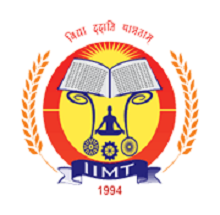 EVALUATION SCHEME & SYLLABUSFORBACHELOR OF SCIENCE IN CBZ(BIOLOGY) On Choice Based Credit System (Effective from the Session: 2019-20)IIMT UNIVERSITY, MEERUTSTUDY & EVALUATION SCHEMEB. Sc. BIOLOGY I YEAR, I SemesterLectures: 60Unit 1: Microbes (10 Lectures)Viruses – Discovery, general structure, replication (general account), Plant Virus (TMV), Animal Virus (HIV), Bacteriophage. Economic importance; Bacteria – Discovery, General characteristics and cell structure; Reproduction – vegetative, asexual and recombination (conjugation, transformation and transduction); Economic importance.Unit 2: Algae (12 Lectures)General characteristics; Ecology and distribution; Range of thallus organization andreproduction; Classification of algae; Morphology and life-cycles of the following: Nostoc,Chlamydomonas, Oedogonium, Vaucheria. Economic importance of algaeUnit 3: Fungi (12 Lectures)Introduction- General characteristics, ecology and significance, range of thallus organization,cell wall composition , nutrition, reproduction and classification, life cycle of Rhizopus (Zygomycota) Penicillium, (Ascomycota),  Agaricus (Basidiomycota); Symbiotic Associations-Lichens: General account, reproduction and significance; Mycorrhiza: ectomycorrhiza and endomycorrhiza and their significance Unit 4: Introduction to Archegoniate (2 Lectures)Unifying features of archegoniates, Transition to land habit, Alternation of generations.Unit 5: Bryophytes (10 Lectures)General characteristics, adaptations to land habit, Classification, Range of thallus organization.Classification (up to family), morphology, anatomy and reproduction of Marchantia andFunaria. (Developmental details not to be included). Ecology and economic importance ofbryophytes with special mention of Sphagnum.Unit 6: Pteridophytes (8 Lectures)General characteristics, classification. Classification (up to family), morphology, anatomy and reproduction of Selaginella, Equisetum and Pteris. (Developmental details not to be included). Heterospory and seed habit, stelar evolution. Ecological and economical importance of Pteridophytes.Unit 7: Gymnosperms (6 Lectures)General characteristics, classification. Classification (up to family), morphology, anatomy andreproduction of Cycas and Pinus. (Developmental details not to be included). Ecological andeconomical importance.Biodiversity (Microbes, Algae, Fungi and Archegoniate) Lab: (BSBC-111P)(Credits: Practicals-2)Practicals1. EMs/Models of viruses – T-Phage and TMV, Line drawing/Photograph of Lytic and Lysogenic Cycle.2. Types of Bacteria from temporary/permanent slides/photographs; EM bacterium; BinaryFission; Conjugation; Structure of root nodule.3. Gram staining4. Study of vegetative and reproductive structures of Nostoc, Chlamydomonas (electronmicrographs), Oedogonium, Vaucheria, Fucus* and Polysiphonia through temporarypreparations and permanent slides. (* Fucus - Specimen and permanent slides)5. Rhizopus and Penicillium: Asexual stage from temporary mounts and sexual structuresthrough permanent slides.6. Alternaria: Specimens/photographs and tease mounts.7. Puccinia: Herbarium specimens of Black Stem Rust of Wheat and infected Barberryleaves; section/tease mounts of spores on Wheat and permanent slides of both the hosts.8. Agaricus: Specimens of button stage and full grown mushroom; Sectioning of gills ofAgaricus.9. Lichens: Study of growth forms of lichens (crustose, foliose and fruticose)10. Mycorrhiza: ecto mycorrhiza and endo mycorrhiza (Photographs)11. Marchantia- morphology of thallus, w.m. rhizoids and scales, v.s. thallus throughgemma cup, w.m. gemmae (all temporary slides), v.s. antheridiophore, archegoniophore,l.s. sporophyte (all permanent slides).12. Funaria- morphology, w.m. leaf, rhizoids, operculum, peristome, annulus, spores(temporary slides); permanent slides showing antheridial and archegonial heads, l.s.capsule and protonema.13. Selaginella- morphology, w.m. leaf with ligule, t.s. stem, w.m. strobilus, w.m.microsporophyll and megasporophyll (temporary slides), l.s. strobilus (permanent slide).14. Equisetum- morphology, t.s. internode, l.s. strobilus, t.s. strobilus, w.m. sporangiophore,w.m. spores (wet and dry)(temporary slides); t.s rhizome (permanent slide).15. Pteris- morphology, t.s. rachis, v.s. sporophyll, w.m. sporangium, w.m. spores(temporary slides), t.s. rhizome, w.m. prothallus with sex organs and young sporophyte(permanent slide).16. Cycas- morphology (coralloid roots, bulbil, leaf), t.s. coralloid root, t.s. rachis, v.s. leaflet,v.s. microsporophyll, w.m. spores (temporary slides), l.s. ovule, t.s. root (permanent slide).17. Pinus- morphology (long and dwarf shoots, w.m. dwarf shoot, male and female), w.m.dwarf shoot, t.s. needle, t.s. stem, , l.s./t.s. male cone, w.m. microsporophyll, w.m.microspores (temporary slides), l.s. female cone, t.l.s. & r.l.s. stem (permanent slide).             Suggested Readings1. Kumar, H.D. (1999). Introductory Phycology. Affiliated East-West. Press Pvt. Ltd. Delhi.12 2nd edition.2. Tortora, G.J., Funke, B.R., Case, C.L. (2010). Microbiology: An Introduction, PearsonBenjamin Cummings, U.S.A. 10th edition.3. Sethi, I.K. and Walia, S.K. (2011). Text book of Fungi & Their Allies, MacMillanPublishers Pvt. Ltd., Delhi.4. Alexopoulos, C.J., Mims, C.W., Blackwell, M. (1996). Introductory Mycology, JohnWiley and Sons (Asia), Singapore. 4th edition.5. Raven, P.H., Johnson, G.B., Losos, J.B., Singer, S.R., (2005). Biology. Tata McGrawHill, Delhi, India.6. Vashishta, P.C., Sinha, A.K., Kumar, A., (2010). Pteridophyta, S. Chand. Delhi, India.7. Bhatnagar, S.P. and Moitra, A. (1996). Gymnosperms. New Age International (P) LtdPublishers, New Delhi, India.8. Parihar, N.S. (1991). An introduction to Embryophyta. Vol. I. Bryophyta. Central BookDepot, Allahabad.B.Sc. BIOLOGY I SEMESTERCore Course: ZoologyPaper II (Code: BSZC-112)ANIMAL DIVERSITY (Credits: Theory-4, Practicals-2)Unit 1: Kingdom Protista 4General characters and classification up to classes; Locomotory Organelles and locomotion inProtozoaUnit 2: Phylum Porifera 3General characters and classification up to classes; Canal System in SyconUnit 3: Phylum Cnidaria 3General characters and classification up to classes; Polymorphism in HydrozoaUnit 4: Phylum Platyhelminthes 3General characters and classification up to classes; Life history of Taenia soliumUnit 5: Phylum Nemathelminthes 5General characters and classification up to classes; Life history of Ascaris lumbricoides and its parasitic adaptationsUnit 6: Phylum Annelida 3General characters and classification up to classes; Metamerism in AnnelidaUnit 7: Phylum Arthropoda 5General characters and classification up to classes; Vision in Arthropoda, Metamorphosis inInsectsUnit 8: Phylum Mollusca 4General characters and classification up to classes; Torsion in gastropodsUnit 9: Phylum Echinodermata 4General characters and classification up to classes; Water-vascular system in AsteroideaUnit 10: Protochordates 2General features and Phylogeny of ProtochordataUnit 11: Agnatha 2General features of Agnatha and classification of cyclostomes up to classesUnit 12: Pisces 4General features and Classification up to orders; Osmoregulation in FishesUnit 13: Amphibia 4General features and Classification up to orders; Parental careUnit 14: Reptiles 4General features and Classification up to orders; Poisonous and non-poisonous snakes, Bitingmechanism in snakesUnit 15: Aves 5General features and Classification up to orders; Flight adaptations in birdsUnit 16: Mammals 5Classification up to orders; Origin of mammalsNote: Classification of Unit 1-9 to be followed from “Barnes, R.D. (1982). InvertebrateZoology, V Edition”ANIMAL DIVERSITY LAB: (BSZC-112P) (Credits: Practicals-2)PRACTICALS1. Study of the following specimens:Amoeba, Euglena, Plasmodium, Paramecium, Sycon, Hyalonema, and Euplectella, Obelia, Physalia, Aurelia, Tubipora, Metridium, Taenia solium, Male and female Ascaris lumbricoides, Aphrodite, Nereis, Pheretima, Hirudinaria, Palaemon, Cancer, Limulus, Palamnaeus, Scolopendra, Julus, Periplaneta, Apis, Chiton, Dentalium, Pila, Unio,Loligo, Sepia, Octopus, Pentaceros, Ophiura, Echinus, Cucumaria and Antedon, Balanoglossus, Herdmania, Branchiostoma, Petromyzon, Sphyrna, Pristis, Torpedo, Labeo, Exocoetus, Anguilla, Ichthyophis/Ureotyphlus, Salamandra, Bufo, Hyla, Chelone, Hemidactylus, Chamaeleon, Draco, Vipera, Naja, Crocodylus, Gavialis, Any six common birds from different orders, Sorex, Bat, Funambulus, Loris2. Study of the following permanent slides:T.S. and L.S. of Sycon, Study of life history stages of Taenia, T.S. of Male and female Ascaris3. Key for Identification of poisonous and non-poisonous snakesAn “animal album” containing photographs, cut outs, with appropriate write up about theabove mentioned taxa. Different taxa/ topics may be given to different sets of students forthis purpose.SUGGESTED READINGSRuppert and Barnes, R.D. (2006). Invertebrate Zoology, VIII Edition. Holt SaundersInternational Edition.Barnes, R.S.K., Calow, P., Olive, P.J.W., Golding, D.W. and Spicer, J.I. (2002). TheInvertebrates: A New Synthesis, III Edition, Blackwell ScienceYoung, J. Z. (2004). The Life of Vertebrates. III Edition. Oxford university press.Pough H. Vertebrate life, VIII Edition, Pearson International.Hall B.K. and Hallgrimsson B. (2008). Strickberger’s Evolution. IV Edition. Jones andBartlett Publishers Inc.B.Sc. BIOLOGY I SEMESTERCore Course: ChemistryPaper III (Code: BSCC-113)ATOMIC STRUCTURE, BONDING, GENERAL ORGANIC CHEMISTRY & ALIPHATIC HYDROCARBONS (Credits: Theory-4, Practicals-2)Course Objectives:Course Objectives:The course reviews the structure of the atom, which is a necessary pre-requisite in understanding the nature of chemical bonding in compounds. It provides basic knowledge about ionic, covalent and metallic bonding and explains that chemical bonding is best regarded as a continuum between the three cases. It discusses the Periodicity in properties with reference to the s and p block, which is necessary in understanding their group chemistry. The course is also infused with the recapitulation of fundamentals of organic are introduced. The constitution of the course strongly aids in the paramount learning of the concepts chemistry and the introduction of a new concept of visualizing the organic molecules in a three dimensional space. To establish the applications of these concepts, the clases of alkanes, alkenes, alkynes and aromatic hydrocarbons and their applications.Learning Outcomes:By the end of the course, the students will be able to:Solve the conceptual questions using the knowledge gained by quantum numbers, electronic configuration, radial and angular distribution curves, shapes of s, p, and d orbitals, and periodicity in atomic radii, ionic radii, ionization energy and electron affinity of elements.Draw the plausible structures and geometries of molecules using radius ratio rules, VSEPR theory and MO diagrams (homo- & hetero-nuclear diatomic molecules).Understand and explain the differential behavior of organic compounds based on fundamental concepts learnt.Formulate the mechanism of organic reactions by recalling and correlating the fundamental properties of the reactants involved. Learn and identify many organic reaction mechanisms including free radical substitution,electrophilic addition and electrophilic aromatic substitution.Section A: Inorganic Chemistry-1 (30 Periods)Unit-1Atomic Structure: Review of: Bohr’s theory and its limitations, dual behaviour of matter and radiation, de Broglie’s relation, Heisenberg Uncertainty principle. Hydrogen atom spectra. Need of a new approach to Atomic structure.Significance of quantum numbers, orbital angular momentum and quantum numbers ml and ms . Shapes of s, p and d atomic orbitals, nodal planes. Discovery of spin, spin quantum number (s) and magnetic spin quantum number (ms).Rules for filling electrons in various orbitals, Electronic configurations of the atoms. Stability of half-filled and completely filled orbitals, concept of exchange energy. Relative energies of atomicorbitals, Anomalous electronic configurations.				(14 Lectures)Unit-2Chemical Bonding and Molecular Structure (16 Lectures)Ionic Bonding: General characteristics of ionic bonding. Energy considerations in ionic bonding, lattice energy and solvation energy and their importance in the context of stability and solubility of ionic compounds. Born-Haber cycle and its applications, polarizing power and polarizability. Fajan’s rules, ionic character in covalent compounds, bond moment, dipole moment and percentage ionic character.Covalent bonding: VB Approach: Shapes of some inorganic molecules and ions on the basis of VSEPR and hybridization with suitable examples of linear, trigonal planar, square planar, tetrahedral, trigonal bipyramidal and octahedral arrangements. MO Approach: Rules for the LCAO method, bonding and antibonding MOs and their characteristics for s-s, s-p and p-p combinations of atomic orbitals, nonbonding combination of orbitals, MO treatment of homonuclear diatomic molecules and heteronuclear diatomic molecules such as CO, NO and NO+. 						Section B: Organic Chemistry-1 (30 Periods)Unit-3 Fundamentals of Organic Chemistry (8 Lectures)Physical Effects, Electronic Displacements: Inductive Effect, Electromeric Effect, Resonance and Hyperconjugation. Cleavage of Bonds: Homolysis and Heterolysis.  Structure, shape and reactivity of organic molecules: Nucleophiles and electrophiles. Reactive Intermediates: Carbocations, Carbanions and free radicals. Strength of organic acids and bases: Comparative study with emphasis on factors affecting pK values. Aromaticity: Benzenoids and Hückel’s rule.Unit-4Stereochemistry (10 Lectures)Conformations with respect to cyclohexane. Interconversion of Wedge Formula, Newmann, Sawhorse and Fischer representations. Concept of chirality (upto two carbon atoms). Configuration: Geometrical and Optical isomerism; Enantiomerism, Diastereomerism and Meso compounds). Threo and erythro; D and L; cis - trans nomenclature; CIP Rules: R/ S (for upto 2 chiral carbon atoms) and E / Z Nomenclature (for upto two C=C systems).	Unit-5Aliphatic Hydrocarbons (12 Lectures)Functional group approach for the following reactions (preparations & reactions) to be studied in context to their structure.Alkanes: (Upto 5 Carbons). Preparation: Catalytic hydrogenation, Wurtz reaction, Kolbe’s synthesis, from Grignard reagent. Reactions: Free radical Substitution: Halogenation.Alkenes: (Upto 5 Carbons) Preparation: Elimination reactions: Dehydration of alkenes and dehydrohalogenation of alkyl halides (Saytzeff’s rule); cis alkenes (Partial catalytic hydrogenation) and trans alkenes (Birch reduction). Reactions: cis-addition (alk. KMnO4) and trans-addition (bromine), Addition of HX (Markownikoff’s and anti-Markownikoff’s addition), Hydration, Ozonolysis, oxymecuration-demercuration, Hydroboration-oxidation.Alkynes: (Upto 5 Carbons) Preparation: Acetylene from CaC2 and conversion into higher alkynes; by dehalogenation of tetra halides and dehydrohalogenation of vicinal-dihalides.Reactions: formation of metal acetylides, addition of bromine and alkaline KMnO4, ozonolysis and oxidation with hot alk. KMnO4.Reference Books:Lee, J.D. Concise Inorganic Chemistry ELBS, 1991.Cotton, F.A., Wilkinson, G. & Gaus, P.L. Basic Inorganic Chemistry, 3rd ed., Wiley.Douglas, B.E., McDaniel, D.H. & Alexander, J.J. Concepts and Models in Inorganic Chemistry, John Wiley & Sons.Huheey, J.E., Keiter, E.A., Keiter, R.L. & Medhi, O.K. Inorganic Chemistry: Principles of Structure and Reactivity, Pearson Education India, 2006.Graham Solomon, T.W., Fryhle, C.B. & Dnyder, S.A. Organic Chemistry, John Wiley & Sons (2014).McMurry, J.E. Fundamentals of Organic Chemistry, 7th Ed. Cengage Learning India Edition, 2013.Sykes, P. A Guidebook to Mechanism in Organic Chemistry, Orient Longman, New Delhi (1988).Eliel, E.L. Stereochemistry of Carbon Compounds, Tata McGraw Hill education, 2000.Finar, I.L. Organic Chemistry (Vol. I & II), E.L.B.S.Morrison, R.T. & Boyd, R.N. Organic Chemistry, Pearson, 2010.Bahl, A. & Bahl, B.S. Advanced Organic Chemistry, S. Chand, 2010.B.Sc. BIOLOGY I SEMESTERChemistry LabCourse Code: BSCC-113PATOMIC STRUCTURE, BONDING, GENERAL ORGANIC CHEMISTRY & ALIPHATIC HYDROCARBONS LAB (Credits: 2)Section A: Inorganic Chemistry - Volumetric AnalysisEstimation of sodium carbonate and sodium hydrogen carbonate present in a mixture.Estimation of oxalic acid by titrating it with KMnO4.Estimation of water of crystallization in Mohr’s salt by titrating with KMnO4.Estimation of Fe (II) ions by titrating it with K2Cr2O7 using internal indicator.Estimation of Cu (II) ions iodometrically using Na2S2O3.Section B: Organic ChemistryDetection of extra elements (N, S, Cl, Br, I) and functional grop in organic compounds (containing upto two extra elements).Detection of functional grop in organic compoundsReference Books:Svehla, G. Vogel’s Qualitative Inorganic Analysis, Pearson Education, 2012.Mendham, J. Vogel’s Quantitative Chemical Analysis, Pearson, 2009.Vogel, A.I., Tatchell, A.R., Furnis, B.S., Hannaford, A.J. & Smith, P.W.G., Textbook of Practical Organic Chemistry, Prentice-Hall, 5th edition, 1996.Mann, F.G. & Saunders, B.C. Practical Organic Chemistry Orient-Longman, 1960.B.Sc. BIOLOGY I SEMESTERAbilityEnhancementCompulsoryCoursesPaper IV (Code: NHU-111)English Communication (Credits: Theory-4)Unit-1 Introduction to CommunicationNature and Process of CommunicationLevels of Communication Language as a tool of CommunicationUnit-2 Language of CommunicationVerbal and Non-Verbal Spoken and WrittenPersonal, Social and Business Barriers to Communication (Intra-personal, Inter-personal and Organizational communication)Unit-3 Speaking SkillsMonologue Dialogue Group Discussion (Methodology & Guidelines)Interview  (Types & Frequently Asked Questions)Public Speaking (Dos & Don'ts)  Unit-4 Reading and Understanding  Reading Comprehension Difference between Abstract & Summary Paraphrasing Precis WritingUnit-5 Writing Skills Notices, Agenda , Minutes of Meeting Letter writing (Formal & Informal)Email WritingReport Writing (Kinds, Structure)Recommended Readings:Fluency in English- Part II, Oxford University Press, 2006. Business English, Pearson, 2008. Language, Literature and Creativity,Orient Blackswan, 2013. Language through Literature (forthcoming)ed.Dr.GauriMishra,Dr Ranjana Kaul, Dr Brati Biswas. Oxford Guide to writing and speaking , John Seely, O.U.P                                                                                                                                               Effective Technical Communication, M.Asraf Rizvi, Tata McGraw HillEnglish Grammar & composition,Wren & MartinTechnical Communication, Meenakshi Raman & Sangeeta RamanPedagogy for content delivery:LecturesPresentationsGroup DiscussionsQuizzesA/V aidsIIMT UNIVERSITY, MEERUTSTUDY & EVALUATION SCHEMEB. Sc. BIOLOGY I YEAR, II SemesterB.Sc. BIOLOGY II SEMESTERCore Course: BotanyPaper I (Code: BSBC-121)Plant Ecology and Taxonomy (Credits: Theory-4, Practicals-2)Lectures: 60Unit 1: Introduction 									(2 Lectures)Unit 2: Ecological factors 								(11 Lectures)Soil: Origin, formation, composition, soil profile. Water: States of water in the environment,precipitation types. Light and temperature: Variation Optimal and limiting factors; Shelford lawof tolerance. Adaptation of hydrophytes and xerophytes.Unit 3: Plant communities								 (6 Lectures)Characters; Ecotone and edge effect; Succession; Processes and types.Unit 4: Ecosystem 									(10 Lectures)Structure; energy flow trophic organisation; Food chains and food webs, Ecological pyramidsproduction and productivity; Biogeochemical cycling; Cycling of carbon, nitrogen andPhosphorousUnit 5: Phytogeography 								(4 Lectures)Principle biogeographical zones; EndemismUnit 6 Introduction to plant taxonomy						 (3 Lectures)Identification, Classification, Nomenclature.Unit 7 Identification									 (4 Lectures)Functions of Herbarium, important herbaria and botanical gardens of the world and India;Documentation: Flora, Keys: single access and multi-access.Unit 8 Taxonomic evidences from palynology, cytology, phytochemistry and moleculardata. 											(6 Lectures)Unit 9 Taxonomic hierarchy 							(2 Lectures)Ranks, categories and taxonomic groups.Unit 10 Botanical nomenclature 							(6 Lectures)Principles and rules (ICN); ranks and names; binominal system, typification, author citation,valid publication, rejection of names, principle of priority and its limitations.Unit 11 Classification 								(6 Lectures)Types of classification-artificial, natural and phylogenetic. Bentham and Hooker (upto series),Engler and Prantl (upto series).Plant Ecology and Taxonomy Lab (Code: BSBC-121P)1. Study of instruments used to measure microclimatic variables: Soil thermometer, maximumand minimum thermometer, anemometer, psychrometer/hygrometer, rain gauge and lux meter.2. Determination of pH, and analysis of two soil samples for carbonates, chlorides, nitrates,sulphates, organic matter and base deficiency by rapid field test.3. Comparison of bulk density, porosity and rate of infiltration of water in soil of three habitats.4. (a) Study of morphological adaptations of hydrophytes and xerophytes (four each). (b)Studyof biotic interactions of the following: Stem parasite (Cuscuta), Root parasite (Orobanche),Epiphytes, Predation (Insectivorous plants)5. Determination of minimal quadrat size for the study of herbaceous vegetation in the collegecampus by species area curve method. (species to be listed)6. Quantitative analysis of herbaceous vegetation in the college campus for frequency andcomparison with Raunkiaer’s frequency distribution law7. Study of vegetative and floral characters of the following families (Description, V.S. flower,section of ovary, floral diagram/s, floral formula/e and systematic position according toBentham & Hooker’s system of classification):Brassicaceae -Brassica, Alyssum / Iberis;Asteraceae -Sonchus/Launaea, Vernonia/Ageratum, Eclipta/Tridax; Solanaceae -Solanumnigrum, Withania; Lamiaceae -Salvia, Ocimum; Liliaceae - Asphodelus / Lilium / Allium.8. Mounting of a properly dried and pressed specimen of any wild plant with herbariumlabel (to be submitted in the record book).Suggested Readings1. Kormondy, E.J. (1996). Concepts of Ecology. Prentice Hall, U.S.A. 4th edition.2. Sharma, P.D. (2010) Ecology and Environment. Rastogi Publications, Meerut, India. 8thedition.3. Simpson, M.G. (2006). Plant Systematics. Elsevier Academic Press, San Diego, CA, U.S.A.4. Singh, G. (2012). Plant Systematics: Theory and Practice. Oxford & IBH Pvt. Ltd., NewDelhi. 3rd edition.B.Sc. BIOLOGY II SEMESTERCore Course: ZoologyPaper II (Code: BSZC-122)Comparative Anatomy and Developmental Biology of Vertebrates (Credits: Theory-4, Practicals-2)Unit 1: Integumentary System 							4 LecturesDerivatives of integument w.r.t. glands and digital tipsUnit 2: Skeletal System								 3 LecturesEvolution of visceral archesUnit 3: Digestive System 								4 LecturesBrief account of alimentary canal and digestive glandsUnit 4: Respiratory System								 5 LecturesBrief account of Gills, lungs, air sacs and swim bladderUnit 5: Circulatory System 								4 LecturesEvolution of heart and aortic archesUnit 6: Urinogenital System 							4 LecturesSuccession of kidney, Evolution of urinogenital ductsUnit 7: Nervous System								 3 LecturesComparative account of brainUnit 8: Sense Organs 								3 LecturesTypes of receptorsUnit 9: Early Embryonic Development 						12 LecturesGametogenesis: Spermatogenesis and oogenesis w.r.t. mammals, vitellogenesis in birds;Fertilization: external (amphibians), internal (mammals), blocks to polyspermy; Earlydevelopment of frog and humans (structure of mature egg and its membranes, patterns ofcleavage, fate map, up to formation of gastrula);types of morphogenetic movements; Fate ofgerm layers; Neurulation in frog embryo.Unit 10: Late Embryonic Development 						10 LecturesImplantation of embryo in humans, Formation of human placenta and functions, other typesof placenta on the basis of histology; Metamorphic events in frog life cycle and its hormonalregulation.Unit 11: Control of Development							 8 LecturesFundamental processes in development (brief idea) – Gene activation, determination,induction, Differentiation, morphogenesis, intercellular communication, cell movements andcell deathCOMPARATIVE ANATOMY AND DEVELOPMENTAL BIOLOGY OFVERTEBRATES LAB (Code: BSZC-122)(CREDITS 2)1. Osteology:a) Disarticulated skeleton of fowl and rabbitb) Carapace and plastron of turtle /tortoisec) Mammalian skulls: One herbivorous and one carnivorous animal.2. Frog - Study of developmental stages - whole mounts and sections through permanentslides – cleavage stages, blastula, gastrula, neurula, tail bud stage, tadpole external andinternal gill stages.3. Study of the different types of placenta- histological sections through permanent slides orphotomicrographs.4. Study of placental development in humans by ultrasound scans.5. Examination of gametes - frog/rat - sperm and ova through permanent slides or photomicrographs.SUGGESTED READINGSKardong, K.V. (2005) Vertebrates’ Comparative Anatomy, Function and Evolution. IVEdition. McGraw-Hill Higher Education.Kent, G.C. and Carr R.K. (2000). Comparative Anatomy of the Vertebrates. IX Edition.The McGraw-Hill Companies.Hilderbrand, M and Gaslow G.E. Analysis of Vertebrate Structure, John Wiley and Sons.Walter, H.E. and Sayles, L.P; Biology of Vertebrates, Khosla Publishing House.Gilbert, S. F. (2006). Developmental Biology, VIII Edition, Sinauer Associates, Inc.,Publishers, Sunderland, Massachusetts, USA.Balinsky, B.I. (2008). An introduction to Embryology, International Thomson ComputerPress.Carlson, Bruce M (1996). Patten’s Foundations of Embryology, McGraw Hill, Inc.B.Sc. BIOLOGY II SEMESTERCore Course: ChemistryPaper III (Code: BSCC-123)MOLECULES OF LIFE(Credits: Theory-4, Practicals-2)THEORY: Lectures: 60Unit 1: Carbohydrates								 (10 Lectures)Classification of carbohydrates, reducing and non-reducing sugars, General properties of  Glucose and Fructose, their open chain structure. Epimers, mutarotation and anomers. Determination of configuration of glucose (Fischer proof).Cyclic structure of glucose. Haworth projections. Cyclic structure of fructose. Linkage between monosachharides, structure of disachharides (sucrose, maltose, lactose) and polysachharides (starch and cellulose) excluding their structure elucidation.Unit 2: Amino Acids, Peptides and Proteins 					(12 Lectures)Classification of Amino Acids, Zwitterion structure and Isoelectric point.Overview of Primary, Secondary, Tertiary and Quaternary structure of proteins. Determinationof primary structure of peptides, determination of N-terminal amino acid (by DNFB andEdman method) and C–terminal amino acid (by thiohydantoin and with carboxypeptidaseenzyme). Synthesis of simple peptides (upto dipeptides) by N-protection (t-butyloxycarbonyland phthaloyl) & C-activating groups and Merrifield solid phase synthesis.Unit 3: Enzymes and correlation with drug action 				(12 Lectures)Mechanism of enzyme action, factors affecting enzyme action, Coenzymes and cofactors andtheir role in biological reactions, Specificity of enzyme action (including stereospecificity),Enzyme inhibitors and their importance, phenomenon of inhibition (competitive and noncompetitive inhibition including allosteric inhibition). Drug action - receptor theory. Structure – activity relationships of drug molecules, binding role of –OH group, -NH2 group, double bond and aromatic ring.Unit 4: Nucleic Acids 								(10 Lectures)Components of Nucleic acids: Adenine, guanine, thymine and cytosine (structure only), othercomponents of nucleic acids, Nucleosides and nucleotides (nomenclature), Structure ofpolynucleotides; Structure of DNA (Watson-Crick model) and RNA (types of RNA), Geneticcode, Biological roles of DNA and RNA: Replication, Transcription and Translation.Unit 5: Lipids 									(8 Lectures)Introduction to lipids, classification.Oils and fats: Common fatty acids present in oils and fats, Omega fatty acids, Trans fats,Hydrogenation, Saponification value, Iodine number.Biological importance of triglycerides, phospholipids, glycolipids, and steroids (cholesterol).Unit 6: Concept of Energy in Biosystems 						(8 Lectures)Calorific value of food. Standard caloric content of carbohydrates, proteins and fats.Oxidation of foodstuff (organic molecules) as a source of energy for cells. Introduction tometabolism (catabolism, anabolism), ATP: the universal currency of cellular energy,ATP hydrolysis and free energy change.Conversion of food into energy. Outline of catabolic pathways of Carbohydrates - Glycolysis,Fermentation, Krebs Cycle. Overview of catabolic pathways of fats and proteins.Interrelationships in the metabolic pathways of proteins, fats and carbohydrates.Recommended Texts:1. Morrison, R. T. & Boyd, R. N. Organic Chemistry, Dorling Kindersley (India) Pvt. Ltd.(Pearson Education).2. Finar, I. L. Organic Chemistry (Volume 1), Dorling Kindersley (India) Pvt. Ltd.(Pearson Education).3. Finar, I. L. Organic Chemistry (Volume 2), Dorling Kindersley (India) Pvt. Ltd.(Pearson Education).4. Nelson, D. L. & Cox, M. M. Lehninger’s Principles of Biochemistry 7th Ed., W. H.Freeman.5. Berg, J. M., Tymoczko, J. L. & Stryer, L. Biochemistry 7th Ed., W. H. Freeman.Molecules of Life Lab (Code: BSCC-123)1. Separation of amino acids by paper chromatography2. To determine the concentration of glycine solution by formylation method.3. Study of titration curve of glycine4. Action of salivary amylase on starch5. Effect of temperature on the action of salivary amylase on starch.6. To determine the saponification value of an oil/fat.7. To determine the iodine value of an oil/fat8. Differentiate between a reducing/nonreducing sugar.9. Extraction of DNA from onion/ cauliflower10. To synthesize aspirin by acetylation of salicylic acid and compare it with the ingredientof an aspirin tablet by TLC.Recommended Texts:1. Furniss, B.S.; Hannaford, A.J.; Rogers, V.; Smith, P.W.G.; Tatchell, A.R. Vogel’sTextbook of Practical Organic Chemistry, ELBS.2. Ahluwalia, V.K. & Aggarwal, R. Comprehensive Practical Organic Chemistry,Universities Press.B.Sc. BIOLOGY II SEMESTERAbility Enhancement Compulsory CoursePaper IV (Code: NHU-122)Environmental Science(Credits: Theory-2)Unit I: Introduction to environmental studies• Multidisciplinary nature of environmental studies; components of environment –atmosphere, hydrosphere, lithosphere and biosphere.• Scope and importance; Concept of sustainability and sustainable development.Unit II: Ecosystems• What is an ecosystem? Structure and function of ecosystem; Energy flow in an ecosystem: food chain, food web and ecological succession. Case studies of the following ecosystems:a) Forest ecosystemb) Grassland ecosystemc) Desert ecosystemd) Aquatic ecosystems (ponds, streams, lakes, rivers, oceans, estuaries)Unit III: Natural Resources: Renewable and Non-renewable Resources• Land Resources and land use change; Land degradation, soil erosion and desertification.• Deforestation: Causes and impacts due to mining, dam building on environment, forests, biodiversity and tribal populations.• Water: Use and over-exploitation of surface and ground water, floods, droughts, conflicts over water (international & inter-state).• Heating of earth and circulation of air; air mass formation and precipitation.• Energy resources: Renewable and non-renewable energy sources, use of alternate energy sources, growing energy needs, case studies.Unit IV: Biodiversity and Conservation• Levels of biological diversity :genetic, species and ecosystem diversity; Biogeography zones of India; Biodiversity patterns and global biodiversity hot spots• India as a mega-biodiversity nation; Endangered and endemic species of India• Threats to biodiversity: habitat loss, poaching of wildlife, man-wildlife conflicts, biological invasions; Conservation of biodiversity: In-situ and Ex-situ conservation of biodiversity.• Ecosystem and biodiversity services: Ecological, economic, social, ethical, aesthetic and Informational value.Unit V: Environmental Pollution• Environmental pollution : types, causes, effects and controls; Air, water, soil, chemical and noise pollution• Nuclear hazards and human health risks• Solid waste management: Control measures of urban and industrial waste..• Pollution case studies.Unit VI: Environmental Policies & Practices• Climate change, global warming, ozone layer depletion, acid rain and impacts on human communities and agriculture.• Environment Laws : Environment Protection Act; Air (Prevention & Control of Pollution) Act; Water (Prevention and control of Pollution) Act; Wildlife Protection Act; Forest Conservation Act; International agreements; Montreal and Kyoto protocols and conservation on Biological Diversity (CBD). The Chemical Weapons Convention (CWC).• Nature reserves, tribal population and rights, and human, wildlife conflicts in Indian contextUnit VII: Human Communities and the Environment• Human population and growth: Impacts on environment, human health and welfares.• Carbon foot-print.• Resettlement and rehabilitation of project affected persons; case studies.• Disaster management: floods, earthquakes, cyclones and landslides.• Environmental movements: Chipko, Silent valley, Bishnios of Rajasthan.• Environmental ethics: Role of Indian and other religions and cultures in environmental conservation.• Environmental communication and public awareness, case studies (e.g., CNG vehicles in Delhi).Unit VIII: Field work• Visit to an area to document environmental assets; river/forest/flora/fauna, etc.• Visit to a local polluted site – Urban/Rural/Industrial/Agricultural.• Study of common plants, insects, birds and basic principles of identification.• Study of simple ecosystems-pond, river, Delhi Ridge, etc.Suggested Readings:1. Carson, R. 2002. Silent Spring. Houghton Mifflin Harcourt.2. Gadgil, M., & Guha, R.1993. This Fissured Land: An Ecological History of India. Univ. of California Press.3. Gleeson,B. and Low, N. (eds.) 1999. Global Ethics and Environment, London, Routledge.4. Gleick, P.H. 1993. Water in Crisis. Pacific Institute for Studies in Dev., Environment & Security. Stockholm Env. Institute, Oxford Univ. Press.5. Groom, Martha J. Gary K. Meffe, and Carl Ronald carroll. Principles of Conservation Biology. Sunderland: Sinauer Associates, 2006.6. Grumbine, R. Edward, and Pandit, M.K. 2013. Threats from India’s Himalaya dams. Science, 339: 36-37.7. McCully, P.1996. Rivers no more: the environmental effects of dams(pp. 29-64). Zed Books.8. McNeil, John R. 2000. Something New Under the Sun: An Environmental History of the Twentieth Century.9. Odum, E.P., Odum, h.T. & Andrews, J.1971. Fundamentals of Ecology. Philadelphia: Saunders.10. Pepper, I.L., Gerba, C.P. & Brusseau, M.L. 2011. Environmental and Pollution Science. Academic Press.11. Rao, M.N. & Datta, A.K. 1987. Waste Water Treatement. Oxford and IBH Publishing Co. Pvt. Ltd.12. Raven, P.H., Hassenzahl, D.M. & Berg, L.R. 2012. Environment. 8th edition. John Wiley & Sons.13. Rosencranz, A., Divan, S., & Noble, M.L. 2001. Environmental law and policy in India. Tripathi 1992.14. Sengupta, R. 2003.Ecology and economics: An approach to sustainable development. OUP.15. Singh, J.S., Singh, S.P. and Gupta, S.R. 2014. Ecology, Environmental Science and Conservation. S. Chand Publishing, New Delhi.16. Sodhi, N.S., Gibson, L. & Raven, P.H. (eds). 2013. Conservation Biology: Voices from the Tropics. John Wiley & Sons.17. Thapar, V. 1998. Land of the Tiger: A Natural History of the Indian Subcontinent.18. Warren, C.E. 1971. Biology and Water Pollution Control. WB Saunders.19. Wilson, E.O. 2006. The Creation: An appeal to save life on earth. New York: Norton.20.World Commission on environment and Development. 1987. Our Common Future. Oxford University Press.IIMT UNIVERSITY, MEERUTSTUDY & EVALUATION SCHEMEB. Sc. BIOLOGY II YEAR III SemesterB.Sc. BIOLOGY III SEMESTERCore Course: BotanyPaper I (Code: BSBC-231)Plant Anatomy and Embryology  (Credits: Theory-4, Practicals-2)Unit 1: Meristematic and permanent tissues 					(8 Lectures)Root and shoot apical meristems; Simple and complex tissues.Unit 2: Organs 									(4 Lectures)Structure of dicot and monocot root stem and leaf.Unit 3: Secondary Growth 								(8 Lectures)Vascular cambium – structure and function, seasonal activity. Secondary growth in root andstem, Wood (heartwood and sapwood).Unit 4: Adaptive and protective systems 						(8 Lectures)Epidermis, cuticle, stomata; General account of adaptations in xerophytes and hydrophytes.Unit 5: Structural organization of flower 						(8 Lectures)Structure of anther and pollen; Structure and types of ovules; Types of embryo sacs,organization and ultrastructure of mature embryo sac.Unit 6: Pollination and fertilization 						(8 Lectures)Pollination mechanisms and adaptations; Double fertilization; Seed-structure appendages anddispersal mechanisms.Unit 7: Embryo and endosperm 							(8 Lectures)Endosperm types, structure and functions; Dicot and monocot embryo; Embryoendospermrelationship.Unit 8: Apomixis and polyembryony 						(8 Lectures)Definition, types and practical applications.Plant Anatomy and Embryology Lab (Code: BSBC-231P)1. Study of meristems through permanent slides and photographs.2. Tissues (parenchyma, collenchyma and sclerenchyma); Macerated xylary elements, Phloem (Permanent slides, photographs)3. Stem: Monocot: Zea mays; Dicot: Helianthus; Secondary: Helianthus (only Permanent slides).4. Root: Monocot: Zea mays; Dicot: Helianthus; Secondary: Helianthus (only Permanent slides).5. Leaf: Dicot and Monocot leaf (only Permanent slides).6. Adaptive anatomy: Xerophyte (Nerium leaf); Hydrophyte (Hydrilla stem).7. Structure of anther (young and mature), tapetum (amoeboid and secretory) (Permanent slides).8. Types of ovules: anatropous, orthotropous, circinotropous, amphitropous/ campylotropous.9. Female gametophyte: Polygonum (monosporic) type of Embryo sac Development (Permanent slides/photographs).10. Ultrastructure of mature egg apparatus cells through electron micrographs.11. Pollination types and seed dispersal mechanisms (including appendages, aril, caruncle) (Photographs and specimens).12. Dissection of embryo/endosperm from developing seeds.13. Calculation of percentage of germinated pollen in a given medium.Suggested Readings1. Bhojwani, S.S. & Bhatnagar, S.P. (2011). Embryology of Angiosperms. Vikas Publication House Pvt. Ltd. New Delhi. 5th edition.2. Mauseth, J.D. (1988). Plant Anatomy. The Benjamin/Cummings Publisher, USA.B.Sc. BIOLOGY III SEMESTERCore Course: ZoologyPaper II (Code: BSZC-232)Physiology and Biochemistry   (Credits: Theory-4, Practicals-2)Unit 1: Nerve and muscle 								8 LecturesStructure of a neuron, Resting membrane potential, Graded potential, Origin of Action potential and its propagation in myelinated and non-myelinated nerve fibres, Ultra-structure of skeletal muscle, Molecular and chemical basis of muscle contraction.Unit 2: Digestion 									5 LecturesPhysiology of digestion in the alimentary canal; Absorption of carbohydrates, proteins, lipidsUnit 3: Respiration 									5 LecturesPulmonary ventilation, Respiratory volumes and capacities, Transport of Oxygen and carbondioxide in blood.Unit 4: Excretion 									5 LecturesStructure of nephron, Mechanism of Urine formation, Counter-current MechanismUnit 5: Cardiovascular system 							6 LecturesComposition of blood, Hemostasis, Structure of Heart, Origin and conduction of the cardiacimpulse, Cardiac cycleUnit 6: Reproduction and Endocrine Glands 					7 LecturesPhysiology of male reproduction: hormonal control of spermatogenesis; Physiology of female reproduction: hormonal control of menstrual cycle.Structure and function of pituitary, thyroid, Parathyroid, pancreas and adrenal.Unit 7: Carbohydrate Metabolism 							8 LecturesGlycolysis, Krebs Cycle, Pentose phosphate pathway, Gluconeogenesis, Glycogen metabolism, Review of electron transport chainUnit 8: Lipid Metabolism 								5 LecturesBiosynthesis and β oxidation of palmitic acidUnit 9: Protein metabolism 								5 LecturesTransamination, Deamination and Urea CycleUnit 10: Enzymes 									6 LecturesIntroduction, Mechanism of action, Enzyme Kinetics, Inhibition and RegulationPHYSIOLOGY AND BIOCHEMISTRY LAB (Code: BSZC-233)(CREDITS 2)1. Preparation of hemin and hemochromogen crystals2. Study of permanent histological sections of mammalian pituitary, thyroid, pancreas,adrenal gland3. Study of permanent slides of spinal cord, duodenum, liver, lung, kidney, bone, cartilage4. Qualitative tests to identify functional groups of carbohydrates in given solutions (Glucose,Fructose, Sucrose, Lactose)5. Estimation of total protein in given solutions by Lowry’s method.6. Study of activity of salivary amylase under optimum conditionsSUGGESTED READINGSTortora, G.J. and Derrickson, B.H. (2009). Principles of Anatomy and Physiology, XIIEdition, John Wiley & Sons, Inc.Widmaier, E.P., Raff, H. and Strang, K.T. (2008) Vander’s Human Physiology, XIEdition., McGraw HillGuyton, A.C. and Hall, J.E. (2011). Textbook of Medical Physiology, XII Edition,Harcourt Asia Pvt. Ltd/ W.B. Saunders CompanyBerg, J. M., Tymoczko, J. L. and Stryer, L. (2006). Biochemistry. VI Edition. W.HFreeman and Co.Nelson, D. L., Cox, M. M. and Lehninger, A.L. (2009). Principles of Biochemistry. IVEdition. W.H. Freeman and Co.Murray, R.K., Granner, D.K., Mayes, P.A. and Rodwell, V.W. (2009). Harper’s Illustrated Biochemistry. XXVIII Edition. Lange Medical Books/Mc Graw3Hill.B.Sc. BIOLOGY III SEMESTERCore Course: ChemistryPaper III (Code: BSCC-233)CHEMICAL BONDING, TRANSITION METAL & COORDINATION CHEMISTRY (Credits: Theory-4, Practicals-2)THEORY Lectures: 60Unit 1: The covalent bond and the structure of molecules 			(10 Lectures)Valence bond approach, Concept of resonance in various organic and inorganic compounds,Hybridization and structure, equivalent and non-equivalent hybrid orbitals, Bent’s rule and itsapplications, VSEPR model for predicting shapes of molecules and ions containing lone pairs,sigma and pi bonds.Unit 2: Molecular Orbital Approach 						(10 Lectures)LCAO method, symmetry and overlap for s-s ,s-p and p-p combinations, MO treatment ofhomonuclear diatomic molecules of 2nd period (B2, C2 ,N2, O2 , F2 ) and heteronuclear di-atomic molecules (CO, NO) and their ions.Unit 3: Intermolecular forces: 							(8 Lectures)van der Waals forces, Hydrogen bonding and its applications, effects of these forces on meltingpoint, boiling point and solubility.Unit 4: Transition Elements (3d series) 						(12 Lectures)General group trends with special reference to electronic configuration, variable valency,colour, magnetic and catalytic properties, ability to form complexes and stability of variousoxidation states (Latimer diagrams) for Mn, Fe and Cu.Lanthanoids and actinoids: Electronic configurations, oxidation states, colour, magneticproperties, lanthanide contraction, separation of lanthanides (ion exchange method only).Unit 5: Coordination Chemistry 							(10 Lectures)Valence Bond Theory (VBT): Inner and outer orbital complexes of Cr, Fe, Co, Ni and Cu(coordination numbers 4 and 6). Structural and stereoisomerism in complexes with coordinationnumbers 4 and 6.Drawbacks of VBT. IUPAC system of nomenclature.Coordination compounds in biological systems: Fe, Cu, Co, Mn, Ni, Zn and heavy metal ions.Unit 6: Crystal Field Theory 							(10 Lectures)Crystal field effect, octahedral symmetry. Crystal field stabilization energy (CFSE), Crystalfield effects for weak and strong fields. Tetrahedral symmetry. Factors affecting the magnitudeof D. Spectrochemical series. Comparison of CFSE for Oh and Td complexes, Tetragonaldistortion of octahedral geometry.Jahn-Teller distortion, Square planar coordination.Suggested Texts:1. James E. Huheey, “Inorganic Chemistry: Principles of structure and reactivity”,Prentice Hall, IV Edition.2. D. S. Shriver and P.A. Atkins, “Inorganic Chemistry”, Oxford University Press, IVEdition.3. Alan G. Sharpe, “Inorganic Chemistry”, University of Cambridge, III Edition.4. J. D. Lee, “A New Concise Inorganic Chemistry”, ELBS IV Edition5. Grey L. Miessler and Donald A. Tarr, “Inorganic Chemistry”, Prentice Hall, III Edition.6. B. Douglas, D. H. McDaniel and J. J. Alexander, “Concepts and Models of InorganicChemistry”, John Wiley and Sons, III Edition.7. Rodgers, G.E. Inorganic & Solid State Chemistry, Cengage Learning India Ltd., 2008.B.Sc. BIOLOGY III SEMESTERSkill Enhancement CoursesPaper IV (Code: BSSEC-234)BIOFERTILIZERS(Credits: Theory-2)Lectures: 30Unit 1: 										(4 Lectures)General account about the microbes used as biofertilizer – Rhizobium – isolation,identification, mass multiplication, carrier based inoculants, Actinorrhizal symbiosis. Unit 2: 										(8 Lectures)Azospirillum: isolation and mass multiplication – carrier based inoculant, associative effect of different microorganisms. Azotobacter: classification, characteristics – cropresponse to Azotobacter inoculum, maintenance and mass multiplication. 		Unit 3: 										(4 Lectures)Cyanobacteria (blue green algae), Azolla and Anabaena azollae association, nitrogen fixation, factors affecting growth, blue green algae and Azolla in rice cultivation.  Unit 4:											 (8 Lectures)Mycorrhizal association, types of mycorrhizal association, taxonomy, occurrence and distribution, phosphorus nutrition, growth and yield – colonization of VAM – isolationand inoculum production of VAM, and its influence on growth and yield of crop plants.Unit 5: 										(6 Lectures)Organic farming – Green manuring and organic fertilizers, Recycling of biodegradable municipal, agricultural and Industrial wastes – biocompost making methods,types and method of vermicomposting – field Application. 				Suggested Readings1. Dubey, R.C., 2005 A Text book of Biotechnology S.Chand & Co, New Delhi.2. Kumaresan, V. 2005, Biotechnology, Saras Publications, New Delhi.3. John Jothi Prakash, E. 2004. Outlines of Plant Biotechnology. Emkay Publication, NewDelhi.4. Sathe, T.V. 2004 Vermiculture and Organic Farming. Daya publishers.5. Subha Rao, N.S. 2000, Soil Microbiology, Oxford & IBH Publishers, New Delhi.6. Vayas,S.C, Vayas, S. and Modi, H.A. 1998 Bio-fertilizers and organic Farming Akta Prakashan, NadiadIIMT UNIVERSITY, MEERUTSTUDY & EVALUATION SCHEMEB. Sc. BIOLOGY II YEAR, IV SemesterB.Sc. BIOLOGY IV SEMESTERCore Course: BotanyPaper I (Code: BSBC-241)Plant Physiology and Metabolism   (Credits: Theory-4, Practicals-2)Unit 1: Plant-water relations 							(8 Lectures)Importance of water, water potential and its components; Transpiration and its significance;Factors affecting transpiration; Root pressure and guttation.Unit 2: Mineral nutrition 								(8 Lectures)Essential elements, macro and micronutrients; Criteria of essentiality of elements; Role of essential elements; Transport of ions across cell membrane, active and passive transport,carriers, channels and pumps.Unit 3: Translocation in phloem							 (6 Lectures)Composition of phloem sap, girdling experiment; Pressure flow model; Phloem loading and unloading.Unit 4: Photosynthesis 								(12 Lectures)Photosynthetic Pigments (Chl a, b, xanthophylls, carotene); Photosystem I and II, reactioncenter, antenna molecules; Electron transport and mechanism of ATP synthesis; C3, C4 andCAM pathways of carbon fixation; Photorespiration.Unit 5: Respiration 									(6 Lectures)Glycolysis, anaerobic respiration, TCA cycle; Oxidative phosphorylation, Glyoxylate,Oxidative Pentose Phosphate Pathway.Unit 6: Enzymes									 (4 Lectures)Structure and properties; Mechanism of enzyme catalysis and enzyme inhibition.Unit 7: Nitrogen metabolism 							(4 Lectures)Biological nitrogen fixation; Nitrate and ammonia assimilation.Unit 8: Plant growth regulators 							(6 Lectures)Discovery and physiological roles of auxins, gibberellins, cytokinins, ABA, ethylene.Unit 9: Plant response to light and temperature 					(6 Lectures)Photoperiodism (SDP, LDP, Day neutral plants); Phytochrome (discovery and structure), redand far red light responses on photomorphogenesis; Vernalization.Plant Physiology and Metabolism Lab (Code: BSBC-241P)1. Determination of osmotic potential of plant cell sap by plasmolytic method.2. To study the effect of two environmental factors (light and wind) on transpiration by excised twig.3. Calculation of stomatal index and stomatal frequency of a mesophyte and a xerophyte.4. Demonstration of Hill reaction.5. Demonstrate the activity of catalase and study the effect of pH and enzyme concentration.6. To study the effect of light intensity and bicarbonate concentration on O2 evolution in photosynthesis.7. Comparison of the rate of respiration in any two parts of a plant.8. Separation of amino acids by paper chromatography.Demonstration experiments (any four)1. Bolting.2. Effect of auxins on rooting.3. Suction due to transpiration.4. R.Q.5. Respiration in roots.Suggested Readings1. Taiz, L., Zeiger, E., (2010). Plant Physiology. Sinauer Associates Inc., U.S.A. 5th Edition.2. Hopkins, W.G., Huner, N.P., (2009). Introduction to Plant Physiology. John Wiley & Sons, U.S.A. 4th Edition.3. Bajracharya, D., (1999). Experiments in Plant Physiology- A Laboratory Manual. Narosa Publishing House, New Delhi.B.Sc. BIOLOGY IV SEMESTERCore Course: ZoologyPaper II (Code: BSZC-242)Genetics and Evolutionary Biology (Credits: Theory-4, Practicals-2)Unit 1: Introduction to Genetics 							3 LecturesMendel’s work on transmission of traits, Genetic Variation, Molecular basis of Genetic Information.Unit 2: Mendelian Genetics and its Extension					8 LecturesPrinciples of Inheritance, Chromosome theory of inheritance, Incomplete dominance and codominance,Multiple alleles, Lethal alleles, Epistasis, Pleiotropy, sex linked inheritance, extra-chromosomal inheritance.Unit 3: Linkage, Crossing Over and Chromosomal Mapping 			9 LecturesLinkage and crossing over, Recombination frequency as a measure of linkage intensity, twofactor and three factor crosses, Interference and coincidence, Somatic cell genetics - analternative approach to gene mapping.Unit 4: Mutations 									7 LecturesChromosomal Mutations: Deletion, Duplication, Inversion, Translocation, Aneuploidy andPolyploidy; Gene mutations: Induced versus Spontaneous mutations, Back versus SuppressorMutations.Unit 5: Sex Determination 								4 LecturesChromosomal mechanisms, dosage compensationUnit 6: History of Life 								2 LecturesMajor Events in History of LifeUnit 7: Introduction to Evolutionary Theories 					5 LecturesLamarckism, Darwinism, Neo-DarwinismUnit 8: Direct Evidences of Evolution 						5 LecturesTypes of fossils, Incompleteness of fossil record, Dating of fossils, Phylogeny of horseUnit 9: Processes of Evolutionary Change 						9 LecturesOrganic variations; Isolating Mechanisms; Natural selection (Example: Industrial melanism);Types of natural selection (Directional, Stabilizing, Disruptive), Artificial selectionUnit 10: Species Concept 								6 LecturesBiological species concept (Advantages and Limitations); Modes of speciation (Allopatric,Sympatric)Unit 11: Macro-evolution								 5 LecturesMacro-evolutionary Principles (example: Darwin’s Finches)Unit 12: Extinction									 6 LecturesMass extinction (Causes, Names of five major extinctions, K-T extinction in detail), Role ofextinction in evolutionGENETICS AND EVOLUTIONARY BIOLOGY LAB (Code: BSZC-242P)            (CREDITS 2)1. Study of Mendelian Inheritance and gene interactions (Non Mendelian Inheritance) usingsuitable examples. Verify the results using Chi-square test.2. Study of Linkage, recombination, gene mapping using the data.3. Study of Human Karyotypes (normal and abnormal).4. Study of fossil evidences from plaster cast models and pictures5. Study of homology and analogy from suitable specimens/ pictures6. Charts:a) Phylogeny of horse with diagrams/ cut outs of limbs and teeth of horse ancestorsb) Darwin’s Finches with diagrams/ cut outs of beaks of different species7. Visit to Natural History Museum and submission of reportSUGGESTED READINGSGardner, E.J., Simmons, M.J., Snustad, D.P. (2008). Principles of Genetics. VIII Edition. Wiley India.Snustad, D.P., Simmons, M.J. (2009). Principles of Genetics. V Edition. John Wiley and Sons Inc.Klug, W.S., Cummings, M.R., Spencer, C.A. (2012). Concepts of Genetics. X Edition. Benjamin Cummings.Russell, P. J. (2009). Genetics- A Molecular Approach. III Edition. Benjamin Cummings.Griffiths, A.J.F., Wessler, S.R., Lewontin, R.C. and Carroll, S.B. Introduction to Genetic Analysis. IX Edition. W. H. Freeman and Co.Ridley, M. (2004). Evolution. III Edition. Blackwell PublishingBarton, N. H., Briggs, D. E. G., Eisen, J. A., Goldstein, D. B. and Patel, N. H. (2007). Evolution. Cold Spring, Harbour Laboratory Press.Hall, B. K. and Hallgrimsson, B. (2008). Evolution. IV Edition. Jones and Bartlett PublishersCampbell, N. A. and Reece J. B. (2011). Biology. IX Edition, Pearson, Benjamin, Cummings.Douglas, J. Futuyma (1997). Evolutionary Biology. Sinauer Associates.B.Sc. BIOLOGY IV SEMESTERCore Course: ChemistryPaper III (Code: BSCC-243)Physical Chemistry for the Biosciences (Credits: Theory-4, Practicals-2)Unit 1: Chemical Energetics 							(10 Lectures)Review of the Laws of Thermodynamics.Important principles and definitions of thermochemistry. Concept of standard state and standardenthalpies of formation, integral and differential enthalpies of solution and dilution. Calculationof bond energy, bond dissociation energy and resonance energy from thermochemical data.Variation of enthalpy of a reaction with temperature – Kirchhoff’s equation.Statement of Third Law of thermodynamics and calculation of absolute entropies of substances.Unit 2: Chemical Equilibrium 							(8 Lectures)Free energy change in a chemical reaction. Thermodynamic derivation of the law of chemicalequilibrium. Distinction between ΔG and ΔGo, Le Chatelier’s principle. Relationships betweenKp, Kc and Kx for reactions involving ideal gases.Unit 3: Ionic Equilibria 								(12 Lectures)Strong, moderate and weak electrolytes, degree of ionization, factors affecting degree ofionization, ionization constant and ionic product of water. Ionization of weak acids and bases,pH scale, common ion effect. Salt hydrolysis-calculation of hydrolysis constant, degree ofhydrolysis and pH for different salts. Buffer solutions. Solubility and solubility product ofsparingly soluble salts – applications of solubility product principle.Unit 4: Chemical Kinetics 								(8 Lectures)The concept of reaction rates. Effect of temperature, pressure, catalyst and other factors onreaction rates. Order and molecularity of a reaction. Derivation of integrated rate equations forzero and first order reactions. Half–life of a reaction. General methods for determination oforder of a reaction. Concept of activation energy and its calculation from Arrhenius equation.Enzyme kinetics.Unit 5: Spectroscopy 								(16 Lectures)Introduction to spectroscopy: Electromagnetic radiation, fundamental definitions,electromagnetic spectrum, introduction to concepts of absorption and emission spectroscopy,Beer-Lambert law.IR Spectroscopy: Fundamental and non-fundamental molecular vibrations, IR spectrum,fingerprint and group frequency regions and their significance, Hooke’s law and vibrationalfrequency. Factors affecting vibrational frequency.Characterization of functional groups: alkanes, alkenes, alkynes (only alicyclic systems),aldehydes, ketones, carboxylic acids and their derivatives, hydroxy compounds and amines.Study of hydrogen bonding.Electronic Spectroscopy: Electronic transitions, singlet and triplet states, dissociation andpredissociation.UV spectroscopy: Types of electronic transitions, UV spectrum, λmax, εmax, chromophores,auxochromes, bathochromic shift, hypsochromic shift (definitions and elementary examples)and solvent effect. Characteristic UV transitions in common functional groups.General applications of UV spectroscopy including distinction between cis-trans isomers.Woodward rules for calculating λmax in the following systems:Conjugated dienes: alicyclic, homoannular, heteroannular.α,β-Unsaturated aldehydes and ketones.Extended conjugated systems: dienes, aldehydes and ketones.PMR spectroscopy: Basic principles of NMR spectroscopy, PMR scale, chemical shifts(concept of shielding and deshielding), factors influencing chemical shifts, simple spin-spincouplings, coupling constant, chemical shift equivalence, anisotropic effects in alkenes,alkynes, aldehydes and aromatics. Interpretation of PMR spectra of simple compounds.Application of UV, IR and PMR in solving structures of simple molecules.Unit 6: Photochemistry 								(6 Lectures)Laws of photochemistry. Fluorescence and phosphorescence. Quantum efficiency and reasonsfor high and low quantum yields. Primary and secondary processes in photochemical reactions.Photochemical and thermal reactions.Recommended Texts:1. Atkins, P. W. & Paula, J. de Atkin’s Physical Chemistry 9th Ed., Oxford UniversityPress (2011).2. Ball, D. W. Physical Chemistry Thomson Press, India (2007).3. Castellan, G. W. Physical Chemistry 4th Ed. Narosa (2004).4. Mortimer, R. G. Physical Chemistry 3rd Ed. Elsevier: NOIDA, UP (2009).5. Chang, R. Physical Chemistry for the Biosciences. University Science Books (2005).Physical Chemistry for the Biosciences Lab (Code: BSCC-243P )PRACTICAL-4(I) Thermochemistry1. Determination of heat capacity of a calorimeter for different volumes.2. Determination of the enthalpy of neutralization of hydrochloric acid with sodiumhydroxide.3. Determination of integral enthalpy of solution of salts (endothermic and exothermic).(II) pH-metric and potentiometric measurements4. Preparation of sodium acetate-acetic acid buffer solutions and measurement of their pH.5. Potentiometric titrations of (i) strong acid vs strong base (ii) weak acid vs strongbase6. Determination of dissociation constant of a weak acid.(III) Study the kinetics of the following reactions:7. Initial rate method: Iodide-persulphate reaction8. Integrated rate method:a. Acid hydrolysis of methyl acetate with hydrochloric acid.b. Saponification of ethyl acetate(IV) Colourimetry9. Verification of Lambert-Beer's Law for potassium dichromate/ potassium permanganatesolution.10. Determination of pK (indicator) for phenolphthalein.11. Study the kinetics of interaction of crystal violet with sodium hydroxide colourimetrically.Recommended Texts:1. Khosla, B.D.; Garg, V.C.; Gulati, A. & Chand, R. Senior Practical Physical Chemistry,New Delhi.B.Sc. BIOLOGY IV SEMESTERSkill Enhancement CoursesPaper IV (Code: BSSEC-244)Herbal Technology (Credits: Theory-2)Lectures: 30Unit 1: 										(6 Lectures)Herbal medicines: history and scope - definition of medical terms - role of medicinal plants in Siddha systems of medicine; cultivation - harvesting - processing - storage - marketing and utilization of medicinal plants. 							Unit 2:											 (6Lectures)Pharmacognosy - systematic position m edicinal uses of the following herbs in curing various ailments; Tulsi, Ginger, Fenugreek, Indian Goose berry and Ashoka.			Unit 3: 										 (6 Lectures)Phytochemistry - active principles and methods of their testing - identification and utilization of the medicinal herbs; Catharanthus roseus (cardiotonic), Withania somnifera (drugs acting on nervous system), Clerodendron phlomoides (anti-rheumatic) and Centella asiatica (memory booster).     Unit 4: 										(8 Lectures)Analytical pharmacognosy: Drug adulteration - types, methods of drug evaluation -Biological testing of herbal drugs - Phytochemical screening tests for secondary metabolites (alkaloids, flavonoids, steroids, triterpenoids, phenolic compounds) 		Unit 5:											 (4 Lectures)Medicinal plant banks micro propagation of important species (Withania somnifera, neem and tulsi- Herbal foods-future of pharmacognosy)					Suggested Readings1. Glossary of Indian medicinal plants, R.N.Chopra, S.L.Nayar and I.C.Chopra, 1956.C.S.I.R, New Delhi.2. The indigenous drugs of India, Kanny, Lall, Dey and Raj Bahadur, 1984.International Book Distributors.3. Herbal plants and Drugs Agnes Arber, 1999. Mangal Deep Publications.4. Ayurvedic drugs and their plant source. V.V. Sivarajan and Balachandran Indra 1994.Oxford IBH publishing Co.5. Ayurveda and Aromatherapy. Miller, Light and Miller, Bryan, 1998. Banarsidass, Delhi.6. Principles of Ayurveda, Anne Green, 2000. Thomsons, London.7. Pharmacognosy, Dr.C.K.Kokate et al. 1999. Nirali Prakashan.IIMT UNIVERSITY, MEERUTSTUDY & EVALUATION SCHEMEB. Sc. BIOLOGY III YEAR, V SemesterB.Sc. BIOLOGY V SEMESTERDiscipline Specific Elective CoursePaper I (Code: BSBDS-351)CELL AND MOLECULAR BIOLOGY (Credits: Theory-4, Practicals-2)Lectures: 60Unit 1: Techniques in Biology 							(8 Lectures)Principles of microscopy; Light Microscopy; Phase contrast microscopy; Fluorescence microscopy; Confocal microscopy; Sample Preparation for light microscopy; Electron microscopy (EM)- Scanning EM and Scanning Transmission EM (STEM); Sample Preparationfor electron microscopy; X-ray diffraction analysis.Unit 2: Cell as a unit of Life 							(2 Lectures)The Cell Theory; Prokaryotic and eukaryotic cells; Cell size and shape; Eukaryotic Cellcomponents.Unit 3: Cell Organelles								 (20 Lectures)Mitochondria: Structure, marker enzymes, composition; Semiautonomous nature; Symbionthypothesis; Proteins synthesized within mitochondria; mitochondrial DNA.Chloroplast Structure, marker enzymes, composition; semiautonomous nature, chloroplast DNA.ER, Golgi body & Lysosomes: Structures and roles. Peroxisomes and Glyoxisomes: Structures, composition, functions in animals and plants and biogenesis.Nucleus: Nuclear Envelope- structure of nuclear pore complex; chromatin; molecular organization, DNA packaging in eukaryotes, euchromatin and heterochromatin, nucleolus andribosome structure (brief).Unit 4: Cell Membrane and Cell Wall 						(6 Lectures)The functions of membranes; Models of membrane structure; The fluidity of membranes; Membrane proteins and their functions; Carbohydrates in the membrane; Faces of the membranes; Selective permeability of the membranes; Cell wall.Unit 5: Cell Cycle, Overview of Cell cycle,	Mitosis and Meiosis;	Molecular controls.(6 Lectures) Unit 6: Genetic material 								(6 Lectures)DNA: Miescher to Watson and Crick- historic perspective, Griffith’s and Avery’s transformation experiments, Hershey-Chase bacteriophage experiment, DNA structure, types of DNA, types of genetic material.DNA replication (Prokaryotes and eukaryotes): bidirectional replication, semi–conservative, semi discontinuous RNA priming, Ǿ (theta) mode of replication, replication of linear, ds-DNA,replicating the 5 ́end of linear chromosome including replication enzymes.Unit 7: Transcription (Prokaryotes and Eukaryotes) 					(6 Lectures)Types of structures of RNA (mRNA, tRNA, rRNA), RNA polymerase- various types; Translation (Prokaryotes and eukaryotes), genetic code.Unit 8: Regulation of gene expression 						(6 Lectures)Prokaryotes:Lac operon and Tryptophan operon ; and in Eukaryotes.CELL AND MOLECULAR BIOLOGY LAB (Code: BSBDS-351P)1. To study prokaryotic cells (bacteria), viruses, eukaryotic cells with the help of light andelectron micrographs.2. Study of the photomicrographs of cell organelles3. To study the structure of plant cell through temporary mounts.4. To study the structure of animal cells by temporary mounts-squamous epithelial cell andnerve cell.5. Preparation of temporary mounts of striated muscle fiber6. To prepare temporary stained preparation of mitochondria from striated muscle cells /cheekepithelial cells using vital stain Janus green.7. Study of mitosis and meiosis (temporary mounts and permanent slides).8. Study the effect of temperature, organic solvent on semi permeable membrane.9. Demonstration of dialysis of starch and simple sugar.10. Study of plasmolysis and deplasmolysis on Rhoeo leaf.11. Measure the cell size (either length or breadth/diameter) by micrometry.12. Study the structure of nuclear pore complex by photograph (from Gerald Karp)Study of special chromosomes (polytene & lampbrush) either by slides or photographs.13. Study DNA packaging by micrographs.14. Preparation of the karyotype and ideogram from given photograph of somatic metaphasechromosome.Suggested Readings1. Karp, G. 2010. Cell and Molecular Biology: Concepts and Experiments. 6th Edition.John Wiley & Sons. Inc.2. De Robertis, E.D.P. and De Robertis, E.M.F. 2006. Cell and Molecular Biology. 8thedition. Lippincott Williams and Wilkins, Philadelphia.3. Cooper, G.M. and Hausman, R.E. 2009. The Cell: A Molecular Approach. 5th edition.ASM Press & Sunderland, Washington, D.C.; Sinauer Associates, MA.4. Becker, W.M., Kleinsmith, L.J., Hardin. J. and Bertoni, G. P. 2009. The World of theCell. 7th edition. Pearson Benjamin Cummings Publishing, San Francisco.B.Sc. BIOLOGY V SEMESTERDiscipline Specific Elective CoursePaper I (Code: BSBDS-351a)RESEARCH METHODOLOGY (Credits: Theory-4, Practicals-2)Lectures: 60Unit 1: Basic concepts of research 							(10 Lectures) Research-definition and types of research (Descriptive vs analytical; applied vs fundamental; quantitative vs qualitative; conceptual vs emperical). Research methods vs methodology. Literature-review and its consolidation; Library research; field research; laboratory research. Unit 2: General laboratory practices							 (12 Lectures) Common calculations in botany laboratories. Understanding the details on the label of reagent bottles. Molarity and normality of common acids and bases. Preparation of solutions. Dilutions. Percentage solutions. Molar, molal and normal solutions. Technique of handling micropipettes; Knowledge about common toxic chemicals and safety measures in their handling. Unit 3: Data collection and documentation of observations 				  (6 Lectures) Maintaining a laboratory record; Tabulation and generation of graphs. Imaging of tissuespecimens and application of scale bars. The art of field photography. Unit 4: Overview of Biological Problems 						(6 Lectures) History; Key biology research areas, Model organisms in biology (A Brief overview): Genetics, Physiology, Biochemistry, Molecular Biology, Cell Biology, Genomics, ProteomicsTranscriptional regulatory network. Unit 5: Methods to study plant cell/tissue structure					 (6 Lectures) Whole mounts, peel mounts, squash preparations, clearing, maceration and sectioning; Tissue preparation: living vs fixed, physical vs chemical fixation, coagulating fixatives, non-coagulant fixatives; tissue dehydration using graded solvent series; Paraffin and plastic infiltration; Preparation of thin and ultrathin sections. Unit 6: Plant microtechniques 								(12 Lectures) Staining procedures, classification and chemistry of stains. Staining equipment. Reactive dyes and fluorochromes (including genetically engineered protein labeling with GFP and other tags). 32 Cytogenetic techniques with squashed plant materials. Unit 7: The art of scientific writing and its presentation 				(8 Lectures) Numbers, units, abbreviations and nomenclature used in scientific writing. Writing references. Powerpoint presentation. Poster presentation. Scientific writing and ethics, Introduction to copyright-academic misconduct/plagiarism. Practical 1. Experiments based on chemical calculations. 2. Plant microtechnique experiments. 3. The art of imaging of samples through microphotography and field photography. 4. Poster presentation on defined topics. 5. Technical writing on topics assigned. Suggested Readings 1. Dawson, C. (2002). Practical research methods. UBS Publishers, New Delhi. 2. Stapleton, P., Yondeowei, A., Mukanyange, J., Houten, H. (1995). Scientific writing for agricultural research scientists – a training reference manual. West Africa Rice Development Association, Hong Kong. 3. Ruzin, S.E. (1999). Plant microtechnique and microscopy. Oxford University Press, New York, U.S.A.B.Sc. BIOLOGY V SEMESTERDiscipline Specific Elective CoursePaper II (Code: BSZDS-352)APPLIED ZOOLOGY (Credits: Theory-4, Practicals-2)Unit 1: Introduction to Host-parasite Relationship 				3 LecturesHost, Definitive host, Intermediate host, Parasitism, Symbiosis, Commensalism, Reservoir, ZoonosisUnit 2: Epidemiology of Diseases 							7 LecturesTransmission, Prevention and control of diseases: Tuberculosis, typhoidUnit 3: Rickettsiae and Spirochaetes 6 LecturesBrief account of Rickettsia prowazekii, Borrelia recurrentis and Treponema pallidumUnit 4: Parasitic Protozoa 								8 LecturesLife history and pathogenicity of Entamoeba histolytica, Plasmodium vivax and Trypanosoma gambienseUnit 5: Parasitic Helminthes 							5 LecturesLife history and pathogenicity of Ancylostoma duodenale and Wuchereria bancroftiUnit 6: Insects of Economic Importance 						8 LecturesBiology, Control and damage caused by Helicoverpa armigera, Pyrilla perpusilla and Papilio demoleus, Callosobruchus chinensis, Sitophilus oryzae and Tribolium castaneumUnit 7: Insects of Medical Importance 						8 LecturesMedical importance and control of Pediculus humanus corporis, Anopheles, Culex, Aedes,Xenopsylla cheopisUnit 8: Animal Husbandry 								5 LecturesPreservation and artificial insemination in cattle; Induction of early puberty and synchronization of estrus in cattleUnit 9: Poultry Farming 								5 LecturesPrinciples of poultry breeding, Management of breeding stock and broilers, Processing and preservation of eggsUnit 10: Fish Technology								 5 LecturesGenetic improvements in aquaculture industry; Induced breeding and transportation of fish seedAPPLIED ZOOLOGY LAB (Code: BSZDS-352P)(CREDITS 2)1. Study of Plasmodium vivax, Entamoeba histolytica, Trypanosoma gambiense, Ancylostoma duodenale and Wuchereria bancrofti and their life stages through permanent slides/photomicrographs or specimens.2. Study of arthropod vectors associated with human diseases: Pediculus, Culex, Anopheles, Aedes and Xenopsylla.3. Study of insect damage to different plant parts/stored grains through damaged products/photographs.4. Identifying feature and economic importance of Helicoverpa (Heliothis) armigera, Papilio demoleus, Pyrilla perpusilla, Callosobruchus chinensis, Sitophilus oryzae and Tribolium castaneum5. Visit to poultry farm or animal breeding centre. Submission of visit report6. Maintenance of freshwater aquariumSUGGESTED READINGSPark, K. (2007). Preventive and Social Medicine. XVI Edition. B.B Publishers.Arora, D. R and Arora, B. (2001). Medical Parasitology. II Edition. CBS Publicationsand Distributors.Kumar and Corton. Pathological Basis of Diseases.Atwal, A.S. (1986). Agricultural Pests of India and South East Asia, Kalyani Publishers.Dennis, H. (2009). Agricultural Entomology. Timber Press (OR).Hafez, E. S. E. (1962). Reproduction in Farm Animals. Lea & Fabiger PublisherDunham R.A. (2004). Aquaculture and Fisheries Biotechnology Genetic Approaches.CABI publications, U.K.Pedigo, L.P. (2002). Entomology and Pest Management, Prentice Hall.B.Sc. BIOLOGY V SEMESTERDiscipline Specific Elective CoursePaper II (Code: BSZDS-352a)INSECT VECTOR AND DISEASE (Credits: Theory-4, Practicals-2)Unit I: Introduction to Insects 								(6 Lectures)General Features of Insects, Morphological features, Head – Eyes, Types of antennae, Mouth parts w.r.t. feeding habits Unit II: Concept of Vectors 6 Lectures Brief introduction of Carrier and Vectors (mechanical and biological vector), Reservoirs, Host-vector relationship, Vectorial capacity, Adaptations as vectors, Host Specificity Unit III: Insects as Vectors 8 LecturesClassification of insects up to orders, detailed features of orders with insects as vectors – Diptera, Siphonaptera, Siphunculata, Hemiptera Unit IV: Dipteran as Disease Vectors 24 Lectures Dipterans as important insect vectors – Mosquitoes, Sand fly, Houseflies; Study of mosquito-borne diseases – Malaria, Dengue, Chikungunya, Viral encephalitis, Filariasis; Control of mosquitoes Study of sand fly-borne diseases – Visceral Leishmaniasis, Cutaneous Leishmaniasis, Phlebotomus fever; Control of Sand fly Study of house fly as important mechanical vector, Myiasis, Control of house fly Unit IV: Siphonaptera as Disease Vectors 6 Lectures Fleas as important insect vectors; Host-specificity, Study of Flea-borne diseases – Plague, Typhus fever; Control of fleas Unit V: Siphunculata as Disease Vectors 4 Lectures Human louse (Head, Body and Pubic louse) as important insect vectors; Study of louse-borne diseases –Typhus fever, Relapsing fever, Trench fever, Vagabond’s disease, Phthiriasis; Control of human louse Unit VI: Hempitera as Disease Vectors 6 Lectures Bugs as insect vectors; Blood-sucking bugs; Chagas disease, Bed bugs as mechanical vectors, Control and prevention measuresINSECT VECTOR AND DISEASE LAB (BSZDS-352aP)PRACTICALS  (CREDITS 2) 1. Study of different kinds of mouth parts of insects 2. Study of following insect vectors through permanent slides/ photographs: Aedes, Culex, Anopheles, Pediculus humanus capitis, Pediculus humanus corporis, Phithirus pubis, Xenopsylla cheopis, Cimex lectularius, Phlebotomus argentipes, Musca domestica, through permanent slides/ photographs 3. Study of different diseases transmitted by above insect vectors Submission of a project report on any one of the insect vectors and disease transmitted SUGGESTED READINGS 1.  Imms, A.D. (1977). A General Text Book of Entomology. 2. Chapman & Hall, UK  Chapman, R.F. (1998). The Insects: Structure and Function. IV Edition, Cambridge University Press, UK  3. Pedigo L.P. (2002). Entomology and Pest Management. Prentice Hall Publication  4. Mathews, G. (2011). Integrated Vector Management: Controlling Vectors of Malaria and Other Insect Vector Borne Diseases. Wiley-BlackwellB.Sc. BIOLOGY V SEMESTERDiscipline Specific Elective CoursePaper III (Code: BSCDS-353)ANALYTICAL METHODS IN CHEMISTRY(Credits: Theory-4, Practicals-2)Theory: 60 LecturesUNIT 1 										(5 Lectures)Qualitative and quantitative aspects of analysis:Sampling, evaluation of analytical data, errors, accuracy and precision, methods of their expression, normal law of distribution if indeterminate errors, statistical test of data; F, Q and ttest, rejection of data, and confidence intervals.UNIT 2Optical methods of analysis: 							(25 Lectures)Origin of spectra, interaction of radiation with matter, fundamental laws of spectroscopy andselection rules, validity of Beer-Lambert’s law.UV-Visible Spectrometry: Basic principles of instrumentation (choice of source, monochromator and detector) for single and double beam instrument;Basic principles of quantitative analysis: estimation of metal ions from aqueous solution, geometrical isomers, keto-enol tautomers. Determination of composition of metal complexesusing Job’s method of continuous variation and mole ratio method.Infrared Spectrometry: Basic principles of instrumentation (choice of source, monochromator& detector) for single and double beam instrument; sampling techniques.Structural illustration through interpretation of data, Effect and importance of isotopesubstitution.Flame Atomic Absorption and Emission Spectrometry: Basic principles of instrumentation(choice of source, monochromator, detector, choice of flame and Burner designs. Techniques ofatomization and sample introduction; Method of background correction, sources of chemicalinterferences and their method of removal. Techniques for the quantitative estimation of tracelevel of metal ions from water samples.UNIT 3										 (5 Lectures)Thermal methods of analysis:Theory of thermogravimetry (TG), basic principle of instrumentation.Techniques for quantitative estimation of Ca and Mg from their mixture.UNIT 4 										(10 Lectures)Electroanalytical methods:Classification of electroanalytical methods, basic principle of pH metric, potentiometric andconductometric titrations. Techniques used for the determination of equivalence points.Techniques used for the determination of pKa values.UNIT 5 										(15 Lectures)Separation techniques:Solvent extraction: Classification, principle and efficiency of the technique.Mechanism of extraction: extraction by solvation and chelation.Technique of extraction: batch, continuous and counter current extractions.Qualitative and quantitative aspects of solvent extraction: extraction of metal ions from aqueoussolution, extraction of organic species from the aqueous and nonaqueous media.Chromatography: Classification, principle and efficiency of the technique.Mechanism of separation: adsorption, partition & ion exchange.Development of chromatograms: frontal, elution and displacement methods.Qualitative and quantitative aspects of chromatographic methods of analysis: IC, GLC, GPC,TLC and HPLC.Stereoisomeric separation and analysis: Measurement of optical rotation, calculation ofEnantiomeric excess (ee)/ diastereomeric excess (de) ratios and determination of enantiomericcomposition using NMR, Chiral solvents and chiral shift reagents. Chiral chromatographictechniques using chiral columns (GC and HPLC).Role of computers in instrumental methods of analysis.Reference Books:Jeffery, G.H., Bassett, J., Mendham, J. & Denney, R.C. Vogel’s Textbook ofQuantitative Chemical Analysis, John Wiley & Sons, 1989.Willard, H.H., Merritt, L.L., Dean, J. & Settoe, F.A. Instrumental Methods of Analysis,7th Ed. Wadsworth Publishing Company Ltd., Belmont, California, USA, 1988.Christian, G.D; Analytical Chemistry, 6th Ed. John Wiley & Sons, New York, 2004.Harris, D. C. Exploring Chemical Analysis, Ed. New York, W.H. Freeman, 2001.Khopkar, S.M. Basic Concepts of Analytical Chemistry. New Age, InternationalPublisher, 2009.Skoog, D.A. Holler F.J. & Nieman, T.A. Principles of Instrumental Analysis, CengageLearning India Ed.Mikes, O. Laboratory Hand Book of Chromatographic & Allied Methods, EllesHarwood Series on Analytical Chemistry, John Wiley & Sons, 1979.Ditts, R.V. Analytical Chemistry; Methods of Separation, van Nostrand, 1974.ANALYTICAL METHODS IN CHEMISTRY LAB (Code: BSCDS-353P)60 LecturesI. Separation Techniques1. Chromatography:(a) Separation of mixtures(i) Paper chromatographic separation of Fe3+, Al3+, and Cr3+.(ii) Separation and identification of the monosaccharides present in the given mixture (glucose& fructose) by paper chromatography. Reporting the Rf values.(b) Separate a mixture of Sudan yellow and Sudan Red by TLC technique and identify them onthe basis of their Rf values.(c) Chromatographic separation of the active ingredients of plants, flowers and juices by TLCII. Solvent Extractions:(i) To separate a mixture of Ni2+  & Fe2+ by complexation with DMG and extracting the Ni2+-DMG complex in chloroform, and determine its concentration by spectrophotometry.(ii) Solvent extraction of zisconium with amberliti LA-1, separation from a mixture of irons andgallium.3. Determine the pH of the given aerated drinks fruit juices, shampoos and soaps.4. Determination of Na, Ca, Li in cola drinks and fruit juices using flame photometrictechniques.5. Analysis of soil:(i) Determination of pH of soil.(ii) Total soluble salt(iii) Estimation of calcium, magnesium, phosphate, nitrate6. Ion exchange:(i) Determination of exchange capacity of cation exchange resins and anion exchange resins.(ii) Separation of metal ions from their binary mixture.(iii) Separation of amino acids from organic acids by ion exchange chromatography.III Spectrophotometry1. Determination of pKa values of indicator using spectrophotometry.2 Structural characterization of compounds by infrared spectroscopy.3 Determination of dissolved oxygen in water.4 Determination of chemical oxygen demand (COD).5 Determination of Biological oxygen demand (BOD).6 Determine the composition of the ferric-salicylate/ ferric-thiocyanate complex by Job’smethod.Reference Books:Jeffery, G.H., Bassett, J., Mendham, J. & Denney, R.C. Vogel’s Textbook ofQuantitative Chemical Analysis, John Wiley & Sons, 1989.Willard, H.H., Merritt, L.L., Dean, J. & Settoe, F.A. Instrumental Methods of Analysis,7th Ed. Wadsworth Publishing Company Ltd., Belmont, California, USA, 1988.Christian, Gary D; Analytical Chemistry, 6th Ed. John Wiley & Sons, New York, 2004.Harris, Daniel C: Exploring Chemical Analysis, Ed. New York, W.H. Freeman, 2001.Khopkar, S.M. Basic Concepts of Analytical Chemistry. New Age, InternationalPublisher, 2009.Skoog, D.A. Holler F.J. & Nieman, T.A. Principles of Instrumental Analysis, CengageLearning India Ed.Mikes, O. Laboratory Hand Book of Chromatographic & Allied Methods, EllesHarwood Series on Analytical Chemistry, John Wiley & Sons, 1979.Ditts, R.V. Analytical Chemistry; Methods of Separation, van Nostrand, 1974.B.Sc. BIOLOGY V SEMESTERDiscipline Specific Elective CoursePaper III (Code: BSCDS-352a)GREEN CHEMISTSTRY(Credits: Theory-4, Practicals-2)Introduction to Green Chemistry What is Green Chemistry? Need for Green Chemistry. Goals of Green Chemistry. Limitations/ Obstacles in the pursuit of the goals of Green Chemistry. 						   (4 Lectures) Principles of Green Chemistry and Designing a Chemical synthesis Twelve principles of Green Chemistry with their explanations and examples; Designing a Green Synthesis using these principles; Prevention of Waste/ byproducts; maximum incorporation of the materials used in the process into the final products (Atom Economy); prevention/ minimization of hazardous/ toxic products; designing safer chemicals – different basic approaches to do so; selection of appropriate auxiliary substances (solvents, separation agents), green solvents, solventless processes, immobilized solvents and ionic liquids; energy requirements for reactions - use of microwaves, ultrasonic energy; selection of starting materials; avoidance of unnecessary derivatization – careful use of blocking/protecting groups; use of catalytic reagents (wherever possible) in preference to stoichiometric reagents; designing of biodegradable products; prevention of chemical accidents; strengthening/ development of analytical techniques to prevent and minimize the generation of hazardous substances in chemical processes. 									(24 Lectures) Examples of Green Synthesis/ Reactions 1. Green Synthesis of the following compounds: adipic acid, catechol, BHT, methyl methacrylate, urethane, aromatic amines (4-aminodiphenylamine), benzyl bromide, acetaldehyde, disodium iminodiacetate (alternative to Strecker synthesis), citral, ibuprofen, paracetamol, furfural. 2. Microwave assisted reactions in water: Hofmann Elimination, Hydrolysis (of benzyl chloride, benzamide, n-phenyl benzamide, methylbenzoate to benzole acid), Oxidation (of toluene, alcohols). Microwave assisted reactions in organic solvents: Esterification, Fries rearrangement, Orthoester Claisen Rearrangement, Diels-Alder Reaction, Decarboxylation. Microwave assisted solid state reactions: Deacetylation, Deprotection. Saponification of esters, Alkylation of reactive methylene compounds, reductions, synthesis of nitriles from aldehydes; anhydrides from dicarboxylic acid; pyrimidine and pyridine derivatives; 1,2- dihydrotriazine derivatives; benzimidazoles. 3. Ultrasound assisted reactions: Esterification, saponification, substitution reactions, Alkylations, oxidation, reduction, coupling reaction, Cannizaro reaction, Strecker synthesis, Reformatsky reaction. 4. Selective methylation of active methylene group using dimethylcarbonate: Solid-state polymerization of amorphous polymers using diphenylcarbonate; Use of “Clayan”, a nonmetallic oxidative reagent for various reactions; Free Radical Bromination; Role of Tellurium in organic syntheses; Biocatalysis in organic syntheses. 									(24 Lectures) Future Trends in Green Chemistry Oxidation reagents and catalysts; Biomimetic, multifunctional reagents; Combinatorial green chemistry; Proliferation of solventless reactions; oncovalent derivatization; Green chemistry in sustainable development.	 									 (8 Lectures) Reference Books: • V.K. Ahluwalia & M.R. Kidwai: New Trends in Green Chemistry, • Anamalaya Publishers (2005). • P.T. Anastas & J.K. Warner: Oxford Green Chemistry- Theory and Practical, University Press (1998). • A.S. Matlack: Introduction to Green Chemistry, Marcel Dekker (2001). • M.C. Cann & M.E. Connely: Real-World cases in Green Chemistry, American Chemical Society, Washington (2000). • M.A. Ryan & M. Tinnesand, Introduction to Green Chemistry, American Chemical Society, Washington (2002).CHEMISTRY  PRACTICAL - DSE LAB: GREEN CHEMISTRY 60 Lectures 1. Safer starting materials The Vitamin C clock reaction using Vitamin C tablets, tincture of iodine, hydrogen peroxide and liquid laundry starch. ! Effect of concentration on clock reaction ! Effect of temperature on clock reaction. (if possible) 2. Using renewable resources Preparation of biodiesel from vegetable oil. 3. Avoiding waste Principle of atom economy. Use of molecular model kit to stimulate the reaction to investigate how the atom economy can illustrate Green Chemistry. Preparation of propene by two methods can be studied (I) Triethylamine ion + OH- → propene + trimethylpropene + water (II) 1-propanol H2SO4/Δ propene + water The other types of reactions, like addition, elimination, substitution and rearrangement should also be studied for the calculation of atom economy. 4. Use of enzymes as catalysts Benzoin condensation using Thiamine Hydrochloride as a catalyst instead of cyanide Alternative Green solvents 5. Diels Alder reaction in water Reaction between furan and maleic acid in water and at room temperature rather than in benzene and reflux. 6. Extraction of D-limonene from orange peel using liquid CO2 prepared form dry ice. 7. Mechanochemical solvent free synthesis of azomethines 8. Co-crystal controlled solid state synthesis (C2 S3 ) of N-organophthalimide using phthalic anhydride and 3-aminobenzoic acid. 65 Alternative sources of energy 9. Solvent free, microwave assisted one pot synthesis of phthalocyanine complex of copper (II). 10. Photoreduction of benzophenone to benzopinacol in the presence of sunlight. Reference Books: • Anastas, P.T & Warner, J.C. Green Chemistry: Theory and Practice, Oxford University Press (1998). • Kirchoff, M. & Ryan, M.A. Greener approaches to undergraduate chemistry experiment. American Chemical Society, Washington DC (2002). • Ryan, M.A. Introduction to Green Chemistry, Tinnesand; (Ed), American Chemical Society, Washington DC (2002). • Sharma, R.K.; Sidhwani, I.T. & Chaudhari, M.K. I.K. Green Chemistry Experiment: A monograph International Publishing House Pvt Ltd. New Delhi. Bangalore CISBN 978-93-81141-55-7 (2013). • Cann, M.C. & Connelly, M. E. Real world cases in Green Chemistry, American Chemical Society (2008). • Cann, M. C. & Thomas, P. Real world cases in Green Chemistry, American Chemical Society (2008). • Pavia, D. L. Lamponan, G. H. &Kriz, G.S. W B Introduction to organic laboratoryB.Sc. BIOLOGY V SEMESTERSkill Enhancement CoursesPaper IV (Code: BSSEC-354)PUBLIC HEALTH AND HYGIENE(Credits: Theory-2)UNIT – I Nutrition, Environment and Health					 (15 Periods) 1.1 Classification of foods - Carbohydrates, proteins, lipids, vitamins and minerals 1.2 Balanced diet and malnutrition. 1.3 Nutritional deficiencies and disorders- Carbohydrates, proteins, lipids, vitamins and minerals. 1.4 Environment and health Impact assessment: concept, steps and applications. 1.5 Occupational, Industrial, agricultural and urban Health-Exposure at work place, urban areas, industrial workers, farmers and agricultural labourers, Health workers and health disorders and diseases. 1.6 Environmental pollution and associated Health hazards UNIT-II Communicable and Non-Communicable diseases 			(15 Periods) 2.1 Causes, Symptoms, Diagnosis, Treatment and Prevention of Communicable diseases - Malaria, Filaria, Measles, Polio, Chicken pox, Rabies, Plague, Leprosy, Tuberculosis and AIDS. 2.2 Causes, Symptoms, Diagnosis, Treatment and Prevention of Non-Communicable diseases - Hypertension, Coronary Heart diseases, Stroke, Diabetes, Obesity and Mental ill-health.2.3 Water borne diseases: Cholera, E. coli , Hepatitis and Polio; Air borne diseases: Chickenpox, Influenza, Measles and Tuberculosis UNIT-III Health Education in India 						(15 periods) 3.1 Health care legislation in India – termination of pregnancy act, Maternity benefit act, Transplantation of human organs act, Child Labour act, Biomedical waste act, ESI act. 3.2 WHO Programmes – Government and Voluntary Organizations and their health services 3.3 First Aid and Health awareness, personal health care record maintenance. Suggested Readings 1. Park and Park, 1995: Text Book of Preventive and Social Medicine – Banarsidas Bhanot Publ. Jodhpur – India. 2. Public Health at the Crossroads Achievements and Prospects. Robert Beaglehole and Ruth 3. Bonita 2nd Edition Cambridge University Press 3. Maxcy Rosenau Last Public Health & 4. Preventive Medicine, Fourteenth Edition Ed RobertWallace, MD, et al. 4. 5. Epidemiology and Management for Health Care: Sathe, P.V. Sathe, A.P., PopularPrakashan,  Mumbai, 1991. 5. 6. International Public Health: Diseases, Programs, Systems, and Policies by 8. MichaelMerson, Robert E Black, Anne J Mills Jones and Bartlett Publishers. 6IIMT UNIVERSITY, MEERUTSTUDY & EVALUATION SCHEMEB.SC BIOLOGY III YEAR, SIXTH SEMESTER (NON-CBCS)B.Sc. BIOLOGYSIXTH SEMESTERBSB-601: Analytical Techniques in Plant SciencesUnit 1: Imaging and related techniques Principles of microscopy; Light microscopy; Fluorescence microscopy; Confocal microscopy;Use of fluorochromes: (a) Flow cytometry (FACS); (b) Applications of fluorescencemicroscopy: Unit 2: Cell fractionation Centrifugation: Differential and density gradient centrifugation, ultracentrifugation, marker enzymes.Unit 3: Radioisotopes and SpectrophotometryUse in biological research, auto-radiography, pulse chase experiment. Principle of  Spectrophotometry and its application in biological research. Unit 4: Chromatography and ElectrophoresisPrinciple; Paper chromatography; Column chromatography, TLC, GLC, HPLC, Ion-exchangechromatography; Molecular sieve chromatography; Affinity chromatography. Electrophoresis: AGE, PAGE, SDS-PAGEUnit 5: Biostatistics Statistics, data, population, samples, parameters; Representation of Data: Tabular, Graphical;Measures of central tendency: Arithmetic mean, mode, median; Measures of dispersion: Range,mean deviation, variation, standard deviation; Chi-square test for goodness of fit.PRACTICALS:1. Study of Blotting techniques: Southern, Northern and Western, DNA fingerprinting,DNA sequencing, PCR through photographs.2. Demonstration of ELISA.3. To separate nitrogenous bases by paper chromatography.4. To separate sugars by thin layer chromatography.5. Isolation of chloroplasts by differential centrifugation.6. To separate chloroplast pigments by column chromatography.7. To estimate protein concentration through Lowry’s methods.8. To separate proteins using PAGE.9. To separate DNA (marker) using AGE.10. Study of different microscopic techniques using photographs/micrographs (freeze fracture, freeze etching, negative staining, positive staining, fluorescence and FISH).11. Preparation of permanent slides (double staining).Suggested Readings1. Plummer, D.T. (1996). An Introduction to Practical Biochemistry. Tata McGraw-HillPublishing Co. Ltd. New Delhi. 3rd edition.2. Ruzin, S.E. (1999). Plant Microtechnique and Microscopy, Oxford University Press, New York. U.S.A.3. Ausubel, F., Brent, R., Kingston, R. E., Moore, D.D., Seidman, J.G., Smith, J.A., Struhl, K. (1995). Short Protocols in Molecular Biology. John Wiley & Sons. 3rd  edition.4. Zar, J.H. (2012). Biostatistical Analysis. Pearson Publication. U.S.A. 4th edition.B.Sc. BIOLOGYSIXTH SEMESTERBSB-602: ECONOMIC BOTANY AND BIOTECHNOLOGYUnit 1: Origin of Cultivated Plants Concept of centres of origin, their importance with reference to Vavilov’s workUnit 2: Cereals Wheat -Origin, morphology, usesUnit 3: Legumes General account with special reference to Gram and soybeanUnit 4: Spices General account with special reference to clove and black pepper (Botanical name, family, partused, morphology and uses)Unit 5: Beverages Tea (morphology, processing, uses)Unit 6: Oils and Fats General description with special reference to groundnutUnit 7: Fibre Yielding Plants General description with special reference to Cotton (Botanical name, family, part used,morphology and uses)Unit 8: Introduction to biotechnology Unit 9: Plant tissue culture Micropropagation ; haploid production through androgenesis and gynogenesis; brief account ofembryo & endosperm culture with their applicationsUnit 10: Recombinant DNA Techniques Blotting techniques: Northern, Southern and Western Blotting, DNA Fingerprinting; MolecularDNA markers i.e. RAPD, RFLP, SNPs; DNA sequencing, PCR and Reverse Transcriptase-PCR. Hybridoma and monoclonal antibodies, ELISA and Immunodetection. Moleculardiagnosis of human disease, Human gene Therapy.Practicals1. Study of economically important plants : Wheat, Gram, Soybean, Black pepper, CloveTea, Cotton, Groundnut through specimens, sections and microchemical tests2. Familiarization with basic equipments in tissue culture.3. Study through photographs: Anther culture, somatic embryogenesis, endosperm andembryo culture; micropropagation.4. Study of molecular techniques: PCR, Blotting techniques, AGE and PAGE.Suggested Readings1. Kochhar, S.L. (2011). Economic Botany in the Tropics, MacMillan Publishers IndiaLtd., New Delhi. 4th edition.2. Bhojwani, S.S. and Razdan, M.K., (1996). Plant Tissue Culture: Theory and Practice.Elsevier Science Amsterdam. The Netherlands.3. Glick, B.R., Pasternak, J.J. (2003). Molecular Biotechnology- Principles andApplications of recombinant DNA. ASM Press, Washington.B.Sc. BIOLOGYSIXTH SEMESTERBSZ-601: EVOLUTIONARY BIOLOGYUnit 1: History of Life and Introduction to Evolutionary Theories Major Events in History of Life, Lamarckism, Darwinism, Neo-DarwinismUnit 2: Direct Evidences of Evolution Types of fossils, Incompleteness of fossil record, Dating of fossils, Phylogeny of horseUnit 3: Processes of Evolutionary Change Organic variations; Isolating Mechanisms; Natural selection (Example: Industrial melanism);Types of natural selection (Directional, Stabilizing, Disruptive), Artificial selectionUnit 4: Species Concept and Macro-evolution.Biological species concept (Advantages and Limitations); Modes of speciation (Allopatric,Sympatric). Macro-evolutionary Principles (example: Darwin’s Finches)Unit 5 : Extinction Mass extinction (Causes, Names of five major extinctions, K-T extinction in detail), Role ofextinction in evolution.PRACTICALS OF EVOLUTIONARY BIOLOGY1. Study of fossil evidences from plaster cast models and pictures2. Study of homology and analogy from suitable specimens/ pictures3. Charts:a) Phylogeny of horse with diagrams/ cut outs of limbs and teeth of horse ancestorsb) Darwin’s Finches with diagrams/ cut outs of beaks of different species.4. Visit to Natural History Museum and submission of report.SUGGESTED READINGS1.Ridley, M. (2004). Evolution. III Edition. Blackwell Publishing.2.Barton, N. H., Briggs, D. E. G., Eisen, J. A., Goldstein, D. B. and Patel, N. H. (2007). Evolution. Cold Spring, Harbour Laboratory Press.3..Hall, B. K. and Hallgrimsson, B. (2008). Evolution. IV Edition. Jones and Bartlett Publishers.4. Campbell, N. A. and Reece J. B. (2011). Biology. IX Edition, Pearson, Benjamin, Cummings.5. Douglas, J. Futuyma (1997). Evolutionary Biology. Sinauer Associates.B.Sc. BIOLOGYSIXTH SEMESTERBSZ-602: ECOLOGY AND ETHOLOGYUnit 1: INTRODUCTION TO ECOLOGY History of ecology, Autecology and synecology, Levels of organization, Laws of limiting factors, Study of physical factorsUNIT 2: ECOSYSTEMTypes of ecosystems with one example in detail, Food chain: Detritus and grazing food chains, Linear and Y-shaped food chains, Food web, Energy flow through the ecosystem, Ecological pyramids and Ecological efficiencies Nutrient and biogeochemical cycle with one example of Nitrogen cycle Human modified ecosystem.UNIT 3: COMMUNITY Community characteristics: species richness, dominance, diversity, abundance, vertical stratification, Ecotone and edge effect; Ecological succession with one example Theories pertaining to climax communityUNIT 4: Introduction to Animal Behaviour Origin and history of Ethology; Brief profiles of Karl Von Frish, Ivan Pavlov, Konrad Lorenz, Niko Tinbergen, UNIT 5: Biological Rhythm Types and characteristics of biological rhythms: Short- and Long- term rhythms; Circadian rhythms; Tidal rhythms and Lunar rhythms; Concept of synchronization and masking; Photic and non-photic zeitgebers; Circannual rhythms; Photoperiod and regulation seasonal reproduction of vertebrates; Role of melatonin. . PRACTICALS Determination of population density in a natural/hypothetical community by quadrate method and calculation of Shannon-Weiner diversity index for the same community.Study of an aquatic ecosystemReport on a visit to National Park/Biodiversity Park/Wild life sanctuaryTo study nests and nesting habits of the birds and social insects. To study geotaxis behaviour in earthworm. To study the phototaxis behaviour in insect larvae. Visit to Forest/ Wild life Sanctuary/Biodiversity Park/Zoological Park to study behavioural activities of animals and prepare a short report. Study and actogram construction of locomotor activity of suitable animal models. Study of circadian functions in humans (daily eating, sleep and temperature patterns). SUGGESTED READINGS  David McFarland, Animal Behaviour, Pitman Publishing Limited, London, UK.  Manning, A. and Dawkins, M. S, An Introduction to Animal Behaviour, Cambridge,University Press, UK.  John Alcock, Animal Behaviour, Sinauer Associate Inc., USA.  Paul W. Sherman and John Alcock, Exploring Animal Behaviour, Sinauer Associate Inc., Massachusetts, USA.  Chronobiology Biological Timekeeping: Jay. C. Dunlap, Jennifer. J. Loros, Patricia J. DeCoursey (ed). 2004, Sinauer Associates, Inc. Publishers, Sunderland, MA, USA  Insect Clocks D.S. Saunders, C.G.H. Steel, X., Afopoulou (ed.)R.D. Lewis. (3rdEd) 2002 Barens and Noble Inc. New York, USA  The Clock that times us. 1982. Moore Ed et al. Biological Rhythms: Vinod Kumar (2002) Narosa Publishing House, Delhi/ Springer-Verlag, Germany.Colinvaux, P. A. (1993). Ecology. II Edition. Wiley, John and Sons, Inc.  Krebs, C. J. (2001). Ecology. VI Edition. Benjamin Cummings.Odum, E.P., (2008). Fundamentals of Ecology. Indian Edition. Brooks/Cole Robert Leo Smith Ecology and field biology Harper and Row publisher.Ricklefs, R.E., (2000). Ecology. V Edition. Chiron Press.B.Sc. BIOLOGYSIXTH SEMESTERBSC- 601 : ORGANIC CHEMISTRY – III1. Heterocyclic Compounds 									8 HrsIntroduction: Molecular orbital picture and aromatic characteristics of pyrrole, furan thiopheneand pyridine. Methods of synthesis and chemical reactions with particular emphasis on themechanism of electrophilic substitution. Mechanism of nucleophilic substitution reactions inpyridine derivatives. Comparison of basicity of pyridine, piperidine and pyrrole.Introduction to condensed five and. six-membered heterocycles. Preparation and reaction ofindole, quinoline and isoquinoline.2. Organic Synthesis via Enolates 								6 HrsAcidity of α-hydrogens. Synthetic applications of diethyl malonate and ethyl acetoacetate.Synthesis of ethyl acetoacetate: the Claisen condensation, Keto-enol tautomerism of ethylacetoacetate.3. Carbohydrates 										8 HrsClassification and nomenclature. Monosaccharides, mechanism of osazone formation, Interconversion of glucose and fructose, Configuration of monoSaccharides. Erythro and threodiastereomers. Conversion of glucose into mannose. Formation of glycosiders, ethers and esters.Determination of ring size of monosaccharides. Cydic structure of D (+)-glucose. Mechanism ofmutarotation. An introduction to disaccharides (maltose, sucrose and lactose) andpolysaccharides (starch and cellulose) without involving structure determination.4. Amino Acids, Peptides, Proteins and Nucleic Acids 					6 Hrs.Classification, structure and stereochemistry of amino acids, Acid-base behaviour, isoelectricpoint and electrophoresis. Preparation and reactions of (α-amino acids).Structure and nomenclature of peptides and proteins. Classification of proteins. Peptide structuredetermination. solid-phase peptide synthesis. Structures of peptides and proteins. Proteindenaturation/ renaturation.Nucleic acids: Introduction. Constituents of&#39; nucleic acids. Ribonucleosides and ribonucleotides.The double helical structure of  DNA.5. Sulphadrugs 										4 Hrs.Sulphacetamide, Sulphaguinidine, Sulphapyridine, Sulphadizine, Sulphathiozoles andsulphamethazine, mechanisms and action of sulpha drugs.6. Synthetic Polymers 									4 HrsAddition or chain-growth polymerization. Free radical vinyl polymerization. Ionic vinylpolymerization, Ziegler-Natta polymerization and vinyl polymers. 19Condensation or step growth polymerization. Polyesters, polyamides, phenol formaldehyderesins, urea formaldehyde resins epoxy resins and polyurethanes, natural and synthetic rubbers.Synthetic Dyes: colour and constitution, classification of dyes, chemistry and synthetic of methylorange, cango red, malachite green, phenolphthalein, fluorescein, alizarin and indigo.7. Polynuclear Hydrocarbons 								8HrsNaphthalene and its constitution, Naphthols, Naphthylamines, Preparation properties and uses.Anthracene, phenanthrene and carcinogenic hydrocarbons synthesis, properties and structure.B.Sc. BIOLOGYSIXTH SEMESTERBSC- 602 : PHYSICAL CHEMISTRY – III1. Spectroscopy 										20 Hrs.Introduction: electromagnetic radiation. regions of the spectrum, basic features of differentspectrometers, statement of the Born-Oppenheimer approximation, degrees of freedom.Vibrational SpectrumInfrared spectrum: Energy levels of simple harmonic oscillator, selection rules, pure vibrationalspectrum, intensity, determination of force constant and qualitative relation of force constant andbond energies. idea of vibrational frequencies of different functional groups.Raman Spectrum: concept of polarizability, pure rotational and pure vibrational Raman spectraof diatomic molecules, selection rules.Rotational SpectrumDiatomic molecules. Energy level of a rigid rotor (semi-classical principles), selection rules,spectral intensity, distribution using population distribution (Maxwell- Boltzmann distribution),determination of bond length, qualitative description of non-rigid rotor, isotope effect.Electronic Spectrum:Concept of potential energy curves for bonding and antibonding molecular orbitals, qualitativedescription of selection rules and Franck - Condon principle. Qualitative description of , π- andn M.O., their energy levels and the respective transitions.2. Photochemistry 										8 Hrs.Interaction of radiation with matter, difference between thermal and photochemical processes.Laws of photochemistry: Grothus - Drapper law, Stark -Einstein law, Jabolonski diagramdepicting various processes occurring in the excited state , qualitative description of intersystemcrossing, quantum yield, photosensitized reactions - energy transfer processes (simple examples).3. Physical Properties and Molecular Structure 						5 Hrs.Optical activity, polarization – (Clausius – Mossotti equation), orientation of dipoles in anelectric field, dipole moment, induced dipole moment, measurement of diploe moment –temperature method and refractivity method, dipole moments and structure of molecules,magnetic properties: paramagnetism, diamagnetism and ferromagnetics.Solutions, Dilute Solutions and Colllgative Properties 7 Hrs.Ideal and non-Ideal solutions, methods of expressing concentrations of solutions, activity andactivity coefficient.Dilute solution, colligative properties, Raoult’s law, relative lowering of vapour pressure,molecular weight determination. Osmosis, law of osmotic pressure and its measurement,determination of molecular weight from osmotic pressure. Elevation of boiling point anddepression of freezing point. Thermodynamic derivation of relation between molecular weightand elevation in boiling point and depression in freezing point. Experimental method fordetermining various colligative properties.Abnormal molar mass, degree of dissociation and association of solutes.B.Sc. BIOLOGYSIXTH SEMESTERBSC- 611P : CHEMISTRY LAB – VIGravimetric Analysis:i. Estimation of nickel (II) using Dimethylglyoxime (DMG).ii. Estimation of copper as CuSCNiii. Estimation of iron as Fe 2 O 3 by precipitating iron as Fe(OH) 3 .iv. Estimation of Al(III) by precipitating with oxine and weighing as Al(oxine) 3(aluminium oxinate).Inorganic Preparations:i. Tetraamminecopper (II) sulphate, [Cu(NH 3 ) 4 ]SO 4 .H 2 Oii. Acetylacetonate complexes of Cu 2+ /Fe 3+iii. Tetraamminecarbonatocobalt (III) nitrateiv. Potassium tri(oxalato)ferrate(III)Organic ChemistryChromatography: Separation of mixtures by Chromatography: Measure the Rf value in each case(combination of two compounds to be given).1. Separation of a mixture of two amino acids (glycine, aspartic acid, glutamic acid, tyrosine orany other amino acid) by ascending and horizontal paper chromatography.2. Separation of a mixture of two sugars by ascending paper chromatography.3. Separation of a mixture of o-and p-nitrophenol or o-and p-aminophenol by thin layerchromatography (TLC).Organic Preparations(i) Bromination of acetanilide / aniline / phenol.(ii) Nitration of nitrobenzene / toluene.Colorimetry1. To verify Beer – Lambert’s Law for KMnO 4 /K 2 Cr 2 O 7 and determine the concentration ofthe given solution of the substance.Books Suggested (Theory Courses):1. Basic Inorganic Chemistry, F.A. Cotton, G. Wilkinson and P.L. Gaus, Wiley.2. Concise Inorganic Chemistry, J.D. Lee, ELBS.3. Concepts of Models of Inorganic Chemistry, B. Douglas, D. McDaniel and J. Alexander,John Wiley.4. Inorganic Chemistry, D.E. Shriver, P.W. Atkins and C.H. Langford, Oxford.5. Inorganic Chemistry, W.W. Porterfield, Addison–Wesley.6. Inorganic Chemistry, A.G. Sharpe, ELBS.7. Organic Chemistry, Morrison and Boyd, Prentice Hall.8. Organic Chemistry, L.G. Wade jr., Prentice Hall.9. Fundamentals of Organic Chemistry, Solomons, John–Wiley.10. Organic Chemistry Vol. I, II &amp; III, S.M. Mukherji, S.P. Singh and R.P. Kapoor, WileyEastern Ltd., (New Age International).11. Organic Chemistry, F.A. Carey, McGraw Hill, Inc.12. Physical Chemistry, G.M. Barrow, International Student Edition, McGraw Hill.13. Basic Programming with Application, V.K. Jain, Tata McGraw Hill.14. Computers and Common Sense, R. Hunt and Shelly, Prentice Hall.15. University General Chemistry, C.N.R. Rao, McMillan.16. Physical Chemistry, R.A. Alberty, Wiley Eastern Ltd.17. The Elements of Physical Chemistry, P.W. Atkins, Oxford.18. Physical Chemistry Through Problems, S.K. Dogra and S. Dogra, Wiley Eastern Ltd.Books Suggested (Laboratory Courses):1. Vogel’s Qualitative Inorganic Analysis, revised, svehla, Orient Longman.2. Vogel’s Textbook of Quantitative Inorganic Analysis (revised), J. Bassett, R.C. Denney,G.H. Jeffery and J. Mendham, ELBS.3. Standard Methods of Chemical Analysis, W.W. Scott, The Technical Press.4. Experimental Inorganic Chemistry, W.G. Palmer, Cambridge.5. Handbook of Preparative Inorganic Chemistry, Vol. I &amp; II, Brauer, Academic Press.6. Inorganic Synthesis, McGraw hill.7. Experimental Organic Chemistry Vol. I &amp; II, P.R. Singh, D.S. Gupta and K.S. Bajpai.Tata McGraw Hill.8. Laboratory Manuel in Organic Chemistry, R.K. Bansal, Wiley Eastern.9. Experiments in General Chemistry, C.N.R. Rao and U.C. Agarwal, East-West Press.10. Experiments in Physical Chemistry, R.C. Dass and D. Behra, Tata McGraw Hill.11. Advanced Practical Physical Chemistry, J.B. Yadav, Goel Publishing house.12. Advanced Experimental Chemistry, Vol. I – Physical, J.N. Gurtu and R. Kapoor, S.Chand &amp; Co.13. Experiments in Physical Chemistry, J.C. Ghosh, Bharti Bhavan.14. Practical Organic Chemistry, F.G. Mann and B.C. Saunders, Pearson Education.15. Practical Organic Chemistry, 5th Ed., B.S Furniss, A.J. Hannaford, P.W.G. Smith andA.R. Tatchell, Pearson.S. No.Course TypeCourse TypeCourse CodeCourse CodeCourse CodeSubjectStudy SchemeStudy SchemeStudy SchemeCreditEvaluation SchemeEvaluation SchemeEvaluation SchemeS. No.Course TypeCourse TypeCourse CodeCourse CodeCourse CodeSubjectLTPInternalExternalTotal1CBot-1 TheoryCBot-1 TheoryBSBC-111BSBC-111BSBC-111Biodiversity (Microbes, Algae, Fungi and Archegoniate)  400430701002CZoo-1 TheoryCZoo-1 TheoryBSZC-112BSZC-112BSZC-112Biodiversity- Animals400430701003CChem-3 TheoryCChem-3 TheoryBSCC-113BSCC-113BSCC-113Atomic Structure, Bonding, General Organic Chemistry & Aliphatic Hydrocarbons400430701004.AECC-1 TheoryAECC-1 TheoryNHU-111NHU-111NHU-111English Communication20021535505.USECUSECNECC-111NECC-111NECC-111Industrial Visit/ Seminar/Presentation the report of visit0000250NC6.USECUSECNECC-112NECC-112NECC-112University Social Responsibility0000250NC7.USECUSECNECC-113NECC-113NECC-113Spoken Tutorial Certification1001250258.USECUSECNECC-114NECC-114NECC-114MOOCs/ SWAYAM100125025PRACTICALSPRACTICALSPRACTICALSPRACTICALSPRACTICALSPRACTICALSPRACTICALSPRACTICALSPRACTICALSPRACTICALSPRACTICALSPRACTICALSPRACTICALSPRACTICALS9.CBot-1 LabCBot-1 LabBSBC-111PBSBC-111PBiodiversity (Microbes, Algae, Fungi and Archegoniate) Lab Biodiversity (Microbes, Algae, Fungi and Archegoniate) Lab 002220305010CZoo-1 LabCZoo-1 LabBSZC-112PBSZC-112PBiodiversity- Animals Lab Biodiversity- Animals Lab 002220305011CChem-3 LabCChem-3 LabBSCC-113PBSCC-113PAtomic Structure, Bonding, General Organic Chemistry & Aliphatic Hydrocarbons LabAtomic Structure, Bonding, General Organic Chemistry & Aliphatic Hydrocarbons Lab0022203050TOTALTOTAL1662221533555012USECSPT-111SPT-111SportsSportsSports0000500NCL= Lecture                                                                         T= Tutorial                                                                        P= PracticalB.Sc. BIOLOGY I SEMESTERCore Course: BotanyPaper I (Code: BSBC-111)Biodiversity (Microbes, Algae, Fungi and Archegoniate)  (Credits: Theory-4, Practicals-2)S.No.Course TypeCourse TypeCourse TypeCourse TypeCourse CodeSubjectSubjectStudy SchemeStudy SchemeStudy SchemeCreditEvaluation SchemeEvaluation SchemeEvaluation SchemeS.No.Course TypeCourse TypeCourse TypeCourse TypeCourse CodeSubjectSubjectLTPInternalExternalTotal1CBot-2 TheoryCBot-2 TheoryCBot-2 TheoryCBot-2 TheoryBSBC-121Plant Ecology and Taxonomy  Plant Ecology and Taxonomy  400430701002CZoo-2 TheoryCZoo-2 TheoryCZoo-2 TheoryCZoo-2 TheoryBSZC-122Comparative Anatomy and Developmental Biology of Vertebrates Comparative Anatomy and Developmental Biology of Vertebrates 400430701003CChem-2 TheoryCChem-2 TheoryCChem-2 TheoryCChem-2 TheoryBSCC-123Molecules of LifeMolecules of Life400430701004.AECC-2 TheoryAECC-2 TheoryAECC-2 TheoryAECC-2 TheoryBSAEC-122Environmental ScienceEnvironmental Science20021535505.USECUSECUSECUSECNECC-121Industrial Visit/ Seminar/Presentation the report of visitIndustrial Visit/ Seminar/Presentation the report of visit0000250NC6.USECUSECUSECUSECNECC-122University Social ResponsibilityUniversity Social Responsibility0000250NC7.USECUSECUSECUSECNECC-123Spoken Tutorial CertificationSpoken Tutorial Certification1001250258.USECUSECUSECUSECNECC-124MOOCs/ SWAYAMMOOCs/ SWAYAM100125025PRACTICALSPRACTICALSPRACTICALSPRACTICALSPRACTICALSPRACTICALSPRACTICALSPRACTICALSPRACTICALSPRACTICALSPRACTICALSPRACTICALSPRACTICALSPRACTICALSPRACTICALS9.9.CBot-2 LabCBot-2 LabBSBC-121PBSBC-121PPlant ecology and Taxonomy  Lab Plant ecology and Taxonomy  Lab 002220305010.10.CZoo-2 LabCZoo-2 LabBSZC-122PBSZC-122PComparative Anatomy and Developmental Biology of Vertebrates Lab Comparative Anatomy and Developmental Biology of Vertebrates Lab 002220305011.11.CChem-2 LabCChem-2 LabBSCC-123PBSCC-123PMolecules of Life LabMolecules of Life Lab0022203050TOTALTOTAL1662221533555012.12.12.USECUSECSPT-121SPT-121Sports0000500NCL= Lecture                                                                         T= Tutorial                                                                        P= PracticalS. No.Course TypeCourse TypeCourse CodeCourse CodeSubjectStudy SchemeStudy SchemeStudy SchemeCreditEvaluation SchemeEvaluation SchemeEvaluation SchemeS. No.Course TypeCourse TypeCourse CodeCourse CodeSubjectLTPInternalExternalTotal1.CBot-3 TheoryCBot-3 TheoryBSBC-231BSBC-231Anatomy and Embryology of Angiosperm  400430701002.  CZoo-3  Theory  CZoo-3  TheoryBSZC-232BSZC-232Physiology and Biochemistry400430701003.CChem-1 TheoryCChem-1 TheoryBSCC-233BSCC-233Conceptual Organic Chemistry400430701004.SEC-1 TheorySEC-1 TheoryBSSEC-234BSSEC-234Biofertilizers200230701005.USECUSECNECC-231NECC-231Industrial Visit/ Seminar/Presentation the report of visit0000250NC6.USECUSECNECC-232NECC-232University Social Responsibility0000250NC7.USECUSECNECC-233NECC-233Spoken Tutorial Certification1001250258.USECUSECNECC-234NECC-234MOOCs/ SWAYAM100125025PRACTICALSPRACTICALSPRACTICALSPRACTICALSPRACTICALSPRACTICALSPRACTICALSPRACTICALSPRACTICALSPRACTICALSPRACTICALSPRACTICALSPRACTICALS9.CBot-3 LabCBot-3 LabBSBC-231PBSBC-231PAnatomy and Embryology of Angiosperm  Lab 002220305010.CZoo-3 LabCZoo-3 LabBSZC-232PBSZC-232PPhysiology and Biochemistry Lab 002220305011.CChem-1 LabCChem-1 LabBSCC-233PBSCC-233PConceptual Organic Chemistry Lab0022203050TOTAL1662223037060012.USECSPT-231SPT-231SportsSports0000500NCL= Lecture                                                                         T= Tutorial                                                                        P= PracticalS. No.Course TypeCourse CodeCourse CodeSubjectSubjectStudy SchemeStudy SchemeStudy SchemeCreditEvaluation SchemeEvaluation SchemeEvaluation SchemeS. No.Course TypeCourse CodeCourse CodeSubjectSubjectLTPInternalExternalTotal1.CBot-4 TheoryBSBC-241BSBC-241Plant Physiology and Metabolism  Plant Physiology and Metabolism  400430701002.CZoo-4 TheoryBSZC-242BSZC-242Genetics and Evolutionary Biology Genetics and Evolutionary Biology 400430701003.CChem-4 TheoryBSCC-243BSCC-243Physical Chemistry for the BiosciencesPhysical Chemistry for the Biosciences400430701004.SEC-2 TheoryBSSEC-244BSSEC-244Herbal TechnologyHerbal Technology200230701005.USECNECC-241NECC-241Industrial Visit/ Seminar/Presentation the report of visitIndustrial Visit/ Seminar/Presentation the report of visit0000250NC6.USECNECC-242NECC-242University Social ResponsibilityUniversity Social Responsibility0000250NC7.USECNECC-243NECC-243Spoken Tutorial CertificationSpoken Tutorial Certification1001250258.USECNECC-244NECC-244MOOCs/ SWAYAMMOOCs/ SWAYAM100125025PRACTICALSPRACTICALSPRACTICALSPRACTICALSPRACTICALSPRACTICALSPRACTICALSPRACTICALSPRACTICALSPRACTICALSPRACTICALSPRACTICALSPRACTICALS9.CBot-4 LabBSBC-241PBSBC-241PPlant Physiology and Metabolism  Lab Plant Physiology and Metabolism  Lab 002220305010.CZoo-4 LabBSZC-242PBSZC-242PGenetics and Evolutionary Biology Lab Genetics and Evolutionary Biology Lab 002220305011.CChem-4 LabBSCC-243PBSCC-243PPhysical Chemistry for the Biosciences LabPhysical Chemistry for the Biosciences Lab0022203050TOTALTOTAL1662223037060012USECUSECSPT-241SPT-241Sports0000500NCL= Lecture                                                                         T= Tutorial                                                                        P= PracticalS. No.Course TypeCourse TypeCourse TypeCourse CodeCourse CodeCourse CodeSubjectSubjectSubjectSubjectStudy SchemeStudy SchemeStudy SchemeStudy SchemeStudy SchemeStudy SchemeCreditEvaluation SchemeEvaluation SchemeEvaluation SchemeEvaluation SchemeEvaluation SchemeS. No.Course TypeCourse TypeCourse TypeCourse CodeCourse CodeCourse CodeSubjectSubjectSubjectSubjectLTTPPPInternalInternalExternalExternalTotal1.DSE
Bot-1 TheoryDSE
Bot-1 TheoryDSE
Bot-1 TheoryBSBDS-351BSBDS-351BSBDS-351Cell And Molecular Biology Cell And Molecular Biology Cell And Molecular Biology Cell And Molecular Biology 4000004303070701001.DSE
Bot-1 TheoryDSE
Bot-1 TheoryDSE
Bot-1 TheoryBSBDS-351aBSBDS-351aBSBDS-351aResearch MethodologyResearch MethodologyResearch MethodologyResearch Methodology4000004303070701002.DSE
Zoo-1 TheoryDSE
Zoo-1 TheoryDSE
Zoo-1 TheoryBSZDS-352BSZDS-352BSZDS-352Applied ZoologyApplied ZoologyApplied ZoologyApplied Zoology4000004303070701002.DSE
Zoo-1 TheoryDSE
Zoo-1 TheoryDSE
Zoo-1 TheoryBSZDS-352aBSZDS-352aBSZDS-352aInsect Vector & DiseaseInsect Vector & DiseaseInsect Vector & DiseaseInsect Vector & Disease4000004303070701003.DSE
Chem-1 TheoryDSE
Chem-1 TheoryDSE
Chem-1 TheoryBSCDS-353BSCDS-353BSCDS-353Analytical Methods in ChemistryAnalytical Methods in ChemistryAnalytical Methods in ChemistryAnalytical Methods in Chemistry4000004303070701003.DSE
Chem-1 TheoryDSE
Chem-1 TheoryDSE
Chem-1 TheoryBSCDS-353aBSCDS-353aBSCDS-353aGreen ChemistryGreen ChemistryGreen ChemistryGreen Chemistry4000004303070701004.SEC-3SEC-3SEC-3BSSEC-354BSSEC-354BSSEC-354Public Health and HygienePublic Health and HygienePublic Health and HygienePublic Health and Hygiene2000002303070701005.USECUSECUSECNECC-351NECC-351NECC-351Industrial Visit/ Seminar/Presentation the report of visitIndustrial Visit/ Seminar/Presentation the report of visitIndustrial Visit/ Seminar/Presentation the report of visitIndustrial Visit/ Seminar/Presentation the report of visit0000000252500NC6.USECUSECUSECNECC-352NECC-352NECC-352University Social ResponsibilityUniversity Social ResponsibilityUniversity Social ResponsibilityUniversity Social Responsibility0000000252500NC7.USECUSECUSECNECC-353NECC-353NECC-353Spoken Tutorial CertificationSpoken Tutorial CertificationSpoken Tutorial CertificationSpoken Tutorial Certification1000001252500258.USECUSECUSECNECC-354NECC-354NECC-354MOOCs/ SWAYAMMOOCs/ SWAYAMMOOCs/ SWAYAMMOOCs/ SWAYAM100000125250025PRACTICALSPRACTICALSPRACTICALSPRACTICALSPRACTICALSPRACTICALSPRACTICALSPRACTICALSPRACTICALSPRACTICALSPRACTICALSPRACTICALSPRACTICALSPRACTICALSPRACTICALSPRACTICALSPRACTICALSPRACTICALSPRACTICALSPRACTICALSPRACTICALSPRACTICALSPRACTICALS9.9.DSE
Bot-1 LabDSE
Bot-1 LabDSE
Bot-1 LabDSE
Bot-1 LabBSBDE-351PCell And Molecular Biology Lab Cell And Molecular Biology Lab Cell And Molecular Biology Lab 0000222220203030509.9.DSE
Bot-1 LabDSE
Bot-1 LabDSE
Bot-1 LabDSE
Bot-1 LabBSBDE-351aPResearch Methodology LabResearch Methodology LabResearch Methodology Lab00002222202030305010.10.DSE
Zoo-1 LabDSE
Zoo-1 LabDSE
Zoo-1 LabDSE
Zoo-1 LabBSZDE-352PApplied Zoology LabApplied Zoology LabApplied Zoology Lab00002222202030305010.10.DSE
Zoo-1 LabDSE
Zoo-1 LabDSE
Zoo-1 LabDSE
Zoo-1 LabBSZDE-352aPInsect Vector & disease LabInsect Vector & disease LabInsect Vector & disease Lab00002222202030305011.11.DSE
Chem-1 LabDSE
Chem-1 LabDSE
Chem-1 LabDSE
Chem-1 LabBSCDS-353PAnalytical Methods in Chemistry LabAnalytical Methods in Chemistry LabAnalytical Methods in Chemistry Lab00002222202030305011.11.DSE
Chem-1 LabDSE
Chem-1 LabDSE
Chem-1 LabDSE
Chem-1 LabBSCDS-353aPGreen Chemistry LabGreen Chemistry LabGreen Chemistry Lab000022222020303050TOTALTOTALTOTAL1616166662223023037037060012.12.12.USECUSECSPT-351SPT-351SPT-351Sports000000000050500NCBOTANYBOTANYBOTANYBOTANYBOTANYBOTANYBOTANYBOTANYBOTANYBOTANYS.No.Course CodeSubjectSubjectStudy SchemeStudy SchemeStudy SchemeEvaluation SchemeEvaluation SchemeEvaluation SchemeS.No.Course CodeSubjectSubjectLTPInternalExternalTotal1BSB-601Analytical Techniques in Plant SciencesAnalytical Techniques in Plant Sciences30030701002BSB-602Economic Botany and BiotechnologyEconomic Botany and Biotechnology20030701003BSB-611PBotany Lab-VIBotany Lab-VI002255075Total50285190275ZOOLOGYZOOLOGYZOOLOGYZOOLOGYZOOLOGYZOOLOGYZOOLOGYZOOLOGYZOOLOGYZOOLOGY4.BSZ-601BSZ-601Evolutionary Biology30030701005.BSZ-602BSZ-602Ecology and Ethology20030701006.BSZ-611PBSZ-611PZoology Lab-VI 002255075TotalTotal50285190275CHEMISTRYCHEMISTRYCHEMISTRYCHEMISTRYCHEMISTRYCHEMISTRYCHEMISTRYCHEMISTRYCHEMISTRYCHEMISTRY7.BSC-601BSC-601Organic Chemistry – III30030701008.BSC-602BSC-602Physical Chemistry – III2002550759.BSC-611PBSC-611PChemistry Lab-VI002203050TotalTotal5027515022510.ECC-631ECC-631Industrial Visit/ Seminar/ Presentation on the report of Visit0002502511.ECC-632ECC-632University Social Responsibility1002502512.ECC-633ECC-633Spoken Tutorial Certification1002502513.ECC-634ECC-634MOOCS/ SWAYAM10025025TotalTotal190634553087514SPT-361SPT-361Sport00050050L=Lecture                                                                                                  P= PracticalT= Tutorial